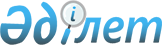 Об утверждении Правил приобретения товаров, работ и услуг при проведении операций по недропользованию
					
			Утративший силу
			
			
		
					Совместный приказ Министра по инвестициям и развитию Республики Казахстан от 27 февраля 2015 года № 253 и Министра энергетики Республики Казахстан от 27 марта 2015 года № 241. Зарегистрирован в Министерстве юстиции Республики Казахстан 8 мая 2015 года № 11000. Утратил силу совместным приказом Министра индустрии и инфраструктурного развития Республики Казахстан от 12 апреля 2019 года № 214 и Министра энергетики Республики Казахстан от 16 апреля 2019 года № 119 (вводится в действие по истечении десяти календарных дней после дня его первого официального опубликования)
      Сноска. Утратил силу совместным приказом Министра индустрии и инфраструктурного развития РК от 12.04.2019 № 214 и Министра энергетики РК от 16.04.2019 № 119 (вводится в действие по истечении десяти календарных дней после дня его первого официального опубликования).
      В соответствии с подпунктом 6) статьи 19 Закона Республики Казахстан от 24 июня 2010 года "О недрах и недропользовании" ПРИКАЗЫВАЮ:
      1. Утвердить прилагаемые Правила приобретения товаров, работ и услуг при проведении операций по недропользованию.
      2. Комитету индустриального развития и промышленной безопасности Министерства по инвестициям и развитию Республики Казахстан обеспечить:
      1) в установленном законодательством порядке государственную регистрацию настоящего приказа в Министерстве юстиции Республики Казахстан;
      2) в течение десяти календарных дней после государственной регистрации настоящего приказа в Министерстве юстиции Республики Казахстан направление его копии на официальное опубликование в периодических печатных изданиях и информационно-правовой системе "Әділет" республиканского государственного предприятия на праве хозяйственного ведения "Республиканский центр правовой информации Министерства юстиции Республики Казахстан";
      3) размещение настоящего приказа на интернет-ресурсе Министерства по инвестициям и развитию Республики Казахстан и на интернет-портале государственных органов;
      4) в течение десяти рабочих дней после государственной регистрации настоящего приказа в Министерстве юстиции Республики Казахстан представление в Юридический департамент Министерства по инвестициям и развитию Республики Казахстан сведений об исполнении мероприятий, предусмотренных подпунктами 1), 2) и 3) пункта 2 настоящего приказа.
      3. Контроль за исполнением настоящего приказа возложить на курирующего вице-министра по инвестициям и развитию Республики Казахстан и курирующего вице-министра энергетики Республики Казахстан.
      4. Настоящий приказ вводится в действие по истечении десяти календарных дней после дня его первого официального опубликования. Правила
приобретения товаров, работ и услуг при проведении
операций по недропользованию
1. Общие положения
      1. Настоящие Правила приобретения товаров, работ и услуг при проведении операций по недропользованию (далее – Правила) разработаны в соответствии с Законом Республики Казахстан от 24 июня 2010 года "О недрах и недропользовании" (далее – Закон) и определяют порядок приобретения товаров, работ и услуг (далее – ТРУ) недропользователями и их уполномоченными лицами при проведении операций по недропользованию, предусмотренных в годовой и (или) среднесрочной и (или) долгосрочной программах закупа ТРУ, а также подрядчиками, привлекаемыми недропользователями или их уполномоченными лицами для выполнения отдельных видов работ, связанных с проведением операций по недропользованию с использованием систем электронного закупа, расположенных в казахстанском сегменте сети Интернет, работа которых синхронизирована с работой реестра товаров, работ и услуг, используемых при проведении операций по недропользованию, и их производителей.
      Процедуры осуществления закупа заказчиками, связанные с приобретением ТРУ при проведении операций по недропользованию, проводятся на территории Республики Казахстан.
      2. Действие настоящих Правил не распространяется на:
      1) недропользователей, осуществляющих операции по разведке или добыче общераспространенных полезных ископаемых;
      2) недропользователей, приобретающих ТРУ в соответствии с законодательством Республики Казахстан о государственных закупках;
      3) юридических лиц, обладающих правом недропользования, пятьюдесятью и более процентами голосующих акций (долей участия) которых прямо или косвенно владеет национальный управляющий холдинг.
      3. В настоящих Правилах используются понятия и определения, установленные в Законе, а также следующие понятия:
      1) потенциальный поставщик – физическое лицо, юридическое лицо, временное объединение юридических лиц (консорциум), участвующие в процессе приобретения ТРУ, используемых при проведении операций по недропользованию;
      2) исключен совместным приказом Министра по инвестициям и развитию РК от 28.03.2017 № 168 и Министра энергетики РК от 10.04.2017 № 134 (вводится в действие по истечении десяти календарных дней после дня его первого официального опубликования);


      3) однородные ТРУ – ТРУ, которые, не являясь идентичными, имеют сходные характеристики и состоят из схожих компонентов, что позволяет им выполнять одни и те же функции и быть взаимозаменяемыми;
      4) сопутствующая деятельность – деятельность, не связанная с проведением операций по недропользованию и направленная на выполнение лицензионных контрактных условий, расходы на которую учитываются компетентным органом в качестве исполнения недропользователем контрактных обязательств;
      5) реестр товаров, работ и услуг, используемых при проведении операций по недропользованию, и их производителей (далее – реестр) – государственная информационная система, предназначенная для контроля и мониторинга приобретения ТРУ, используемых при проведении операций по недропользованию, и их производителей, а также проведения электронных закупок и формирования перечня ТРУ, используемых при проведении операций по недропользованию;
      6) уполномоченное лицо недропользователя – физическое или юридическое лицо, уполномоченное недропользователем осуществлять от имени недропользователя приобретение ТРУ при проведении операций по недропользованию в соответствии с настоящими Правилами;
      7) конкурсная комиссия – коллегиальный орган, создаваемый заказчиком для выполнения процедуры проведения приобретения ТРУ в порядке и способами, установленными подпунктами 1), 4) пункта 6 настоящих Правил;
      8) конкурсная документация – утвержденная заказчиком документация, в которой содержатся условия проведения открытого конкурса, представляемая потенциальному поставщику для подготовки конкурсной заявки и конкурсного ценового предложения;
      9) комплексная работа – совокупность работ и услуг, распространяемая только на недропользователей в сфере твердых полезных ископаемых и включающая выполнение проектных и изыскательских работ, строительство "под ключ", управление проектными и изыскательскими работами, строительством "под ключ" (при необходимости), и сопутствующая (ие) указанным работам поставка товаров, оказание услуг;
      10) Национальный удостоверяющий центр Республики Казахстан – удостоверяющий центр, обслуживающий участников "электронного правительства", государственных и негосударственных информационных систем;
      11) финансовый год – период времени, определенный в соответствии с бюджетным законодательством Республики Казахстан;
      12) подрядчик – физическое или юридическое лицо, привлекаемое недропользователем или его уполномоченным лицом для выполнения отдельных видов работ, связанных с проведением операций по недропользованию;
      13) закуп – приобретение за счет собственных средств ТРУ при проведении операций по недропользованию, необходимых для выполнения контрактных обязательств и деятельности, предусмотренной в контракте в качестве сопутствующей, осуществляемое в порядке и способами, установленными настоящими Правилами;
      14) код закупки – код, сформированный системой, при формировании объявлений о проведении закупа ТРУ способами, указанными в подпунктах 1), 3), 4) пункта 6 настоящих Правил, или при формировании протокола подведения итогов закупа ТРУ способом, указанным в подпункте 2) пункта 6 настоящих Правил;
      15) заказчик – недропользователь, подрядчик, уполномоченное лицо недропользователя, осуществляющие приобретение ТРУ в соответствии с настоящими Правилами;
      16) строительство "под ключ" – строительство, его обеспечение и сдача заказчику объекта, готового к эксплуатации;
      16-1) строительство скважин "под ключ" – совокупность работ и услуг, предусматривающая этапы проектирования, строительства, бурения, испытания (опробование), исследования, ликвидации или консервации скважин, утилизацию отходов и сопутствующая указанным работам (услугам) поставка товаров и оказание услуг;
      17) условная цена – цена, рассчитанная с учетом условного снижения цены конкурсной заявки участника конкурса, являющегося казахстанским производителем товаров, закупаемых в рамках конкурса, или казахстанским производителем работ и (или) услуг, на двадцать процентов и используемая исключительно при оценке и сопоставлении конкурсных заявок с целью определения победителя конкурса;
      18) существенные условия договора – это условия о предмете договора, сроках и месте поставки товара, выполнения работ, оказания услуг, порядке оплаты;
      19) система электронных закупок (далее – система) – электронная информационная система, используемая организаторами закупа (недропользователем или лицами, уполномоченными недропользователями) для приобретения ТРУ, создаваемая и эксплуатируемая в соответствии с порядком приобретения ТРУ при проведении операций по недропользованию, утверждаемым уполномоченным органом в области государственной поддержки индустриально-инновационной деятельности совместно с уполномоченным органом в области нефти и газа;
      20) электронная цифровая подпись – набор электронных цифровых символов, созданный средствами электронной цифровой подписи и подтверждающий достоверность электронного документа, его принадлежность и неизменность содержания.
      Сноска. Пункт 3 с изменениями, внесенными совместным приказом Министра по инвестициям и развитию РК от 28.03.2017 № 168 и Министра энергетики РК от 10.04.2017 № 134 (вводится в действие по истечении десяти календарных дней после дня его первого официального опубликования).


      4. Проведение процедур закупа и вся документация по закупу, в том числе конкурсные заявки потенциальных поставщиков с прилагаемыми документами, осуществляются на государственном и русском языках с приложением в случаях, предусмотренных конкурсной документацией, перевода на других языках.
      В случае разногласия между переводами в утвержденных заказчиком и (или) представленных потенциальным поставщиком документах, преимущество будут иметь документы, представленные на государственном языке.
      5. Валютой, применяемой для облегчения процедуры оценки и сопоставления цен, предложенных потенциальными поставщиками, участвующими в приобретении ТРУ, выраженных в различных валютах, является валюта Республики Казахстан - тенге по официальному курсу, установленному Национальным Банком Республики Казахстан на дату оценки и сопоставления цен.
      6. Приобретение ТРУ при проведении операций по недропользованию осуществляется с использованием заказчиком системы одним из следующих способов:
      1) открытый конкурс;
      2) из одного источника;
      3) запрос ценовых предложений;
      4) через систему электронных закупок.
      Приобретение товаров через товарные биржи осуществляются в соответствии с законодательством Республики Казахстан о товарных биржах.
      Система, предусматривающая функционал, обеспечивающий реализацию всех процедур закупа, определенных настоящими Правилами, создается физическими и юридическими лицами. Порядок эксплуатации системы определяется ее собственником или владельцем.
      7. Заказчик своим решением определяет уполномоченное лицо, которое от имени заказчика совершает предусмотренные настоящими Правилами действия по формированию и размещению информации в системе.
      8. При проведении приобретения ТРУ способом открытого конкурса и через систему электронных закупок к потенциальному поставщику предъявляются следующие квалификационные требования:
      1) обладать правоспособностью (для юридических лиц), гражданской дееспособностью (для физических лиц);
      2) являться платежеспособным;
      3) не подлежать процедуре ликвидации или банкротства.
      В подтверждение соответствия указанным требованиям потенциальный поставщик представляет документы, указанные в подпунктах 2), 5), 10) пункта 40 настоящих Правил.
      9. Приобретение ТРУ, используемых при проведении операций по недропользованию, осуществляется с соблюдением следующих принципов:
      1) гласности и прозрачности процесса закупок;
      2) добросовестной конкуренции среди потенциальных поставщиков;
      3) поддержки казахстанских производителей ТРУ.
      В случае нарушения заказчиком норм, согласно настоящим Правилам, до момента процедуры определения победителя и составления протокола итогов, заказчик отказывается от проведения данного закупа и проводит такую закупку (ки) вновь.
      Потенциальный поставщик в случае несогласия с решением заказчика об отказе от проведения закупа может обратиться за защитой своих интересов в суд.
      Сноска. Пункт 9 с изменением, внесенным совместным приказом Министра по инвестициям и развитию РК от 30.01.2016 № 139 и Министра энергетики РК от 23.02.2016 № 85 (вводится в действие по истечении десяти календарных дней после дня его первого официального опубликования).


      10. Процесс приобретения ТРУ включает в себя:
      1) планирование приобретения ТРУ;
      2) выбор поставщика и заключение с ним договора о приобретении ТРУ;
      3) исполнение договора о приобретении ТРУ.
      11. Допускается участие в приобретении ТРУ временных объединений юридических лиц (консорциумов). В случае участия в приобретении ТРУ таких временных объединений юридических лиц, его участниками помимо документов для подтверждения своих квалификационных требований, предусмотренных пунктом 40 настоящих Правил, представляются:
      1) сканированная копия договора о совместной хозяйственной деятельности, подписанного уполномоченными представителями юридических лиц, входящих в объединение (консорциум), и скрепленного фирменными печатями этих юридических лиц;
      2) сканированные копии соответствующих лицензий одного или нескольких участника (ов) консорциума на право реализации товара, выполнения работ, оказания услуг, в части деятельности, предусмотренной договором о совместной хозяйственной деятельности, в случае, если такая деятельность потенциального поставщика подлежит лицензированию в соответствии с действующим законодательством Республики Казахстан о лицензировании.
      12. Для участия в приобретении ТРУ при проведении операций по недропользованию посредством системы необходимо получить или внести в регистр регистрационных свидетельств электронную цифровую подпись в Национальном удостоверяющем центре Республики Казахстан, зарегистрировать физическое и (или) юридическое лицо в системе в качестве участника закупа (заказчик и (или) поставщик), а также в системе зарегистрировать лиц, уполномоченных на формирование и размещение информации в системе.
      Данное требование не распространяется на закупки проводимые способом, предусмотренным подпунктом 2) пункта 6 настоящих Правил.
      Не допускается просмотр заказчиком конкурсных ценовых предложений, ценовых предложений, ценовых предложений по закупу способом через систему электронных закупок, представленных участниками открытого конкурса и (или) потенциальными поставщиками посредством системы до момента их вскрытия системой в установленный срок.
      Не допускается удаление и (или) изменение заказчиком документов, представленных потенциальными поставщиками для участия в приобретении ТРУ, проводимых заказчиком. 2. Планирование закупа
      13. Годовая, среднесрочная, долгосрочная программы закупа ТРУ разрабатываются на основе рабочей программы и соответствующих бюджетов недропользователя.
      В случае отсутствия рабочей программы, годовая, среднесрочная, долгосрочная программы закупа ТРУ разрабатываются на основе утвержденных бюджетов недропользователя.
      В годовой, среднесрочной, долгосрочной программах закупа ТРУ отражаются все ТРУ, приобретаемые как для непосредственного использования при проведении операций по недропользованию, так и для деятельности, предусмотренной в контракте в качестве сопутствующей.
      Годовая, среднесрочная, долгосрочная программы закупа ТРУ подлежат размещению заказчиком в системе.
      14. Процедура закупа ТРУ недропользователем или уполномоченным лицом при проведении операций по недропользованию осуществляется в соответствии с годовой программой закупа ТРУ. Процедура приобретения ТРУ недропользователем или уполномоченным лицом при проведении операций по недропользованию осуществляется в соответствии со среднесрочной или долгосрочной программой закупа в случаях, предусмотренных пунктом 168 настоящих Правил.
      15. При необходимости в годовую, среднесрочную, долгосрочную программы закупа ТРУ могут вноситься изменения и (или) дополнения.
      16. Допускается отказ от осуществления приобретения ТРУ в случае сокращения расходов на приобретение ТРУ, предусмотренных в утвержденных годовой, среднесрочной, долгосрочной программах закупа ТРУ недропользователя. 3. Порядок приобретения товаров, работ и услуг способом
открытого конкурса при проведении операций по недропользованию
Параграф 1. Общие положения
      17. При осуществлении приобретения способом открытого конкурса ТРУ, не являющихся однородными, допускаются организация и проведение заказчиком единого закупа указанным способом с обязательным разделением таких ТРУ в конкурсной документации на лоты.
      Приобретение нескольких видов однородных ТРУ способом открытого конкурса осуществляется путем разделения ТРУ на лоты по их однородным видам и по месту их поставки (выполнения, оказания). Заказчик при проведении открытого конкурса может по своему усмотрению дополнительно подразделять лоты по количеству (объемам) однородных ТРУ с одним местом поставки, выполнения работ и (или) оказания услуг.
      В случае проведения заказчиком приобретения однородных товаров, работ или услуг в рамках нескольких контрактов на недропользование допускается закуп таких товаров или работ или услуг одним лотом с указанием распределения объемов закупаемых товаров или работ или услуг по контрактам на недропользование.
      Строительство "под ключ", строительство скважин "под ключ" и комплексные работы закупаются единым лотом.
      Открытый конкурс проводится в восемь этапов:
      1) формирование конкурсной комиссии;
      2) формирование и утверждение конкурсной документации;
      3) размещение объявления о проведении открытого конкурса и конкурсной документации в системе, а также размещение объявления о проведении открытого конкурса в периодическом печатном издании, публикуемом не реже трех раз в неделю и распространяемом на территории Республики Казахстан, на государственном и русском языках;
      4) сбор конкурсных заявок;
      5) вскрытие конкурсных заявок в системе с составлением протокола вскрытия конкурсных заявок;
      6) рассмотрение конкурсной комиссией конкурсных заявок на соответствие условиям открытого конкурса с составлением протокола допуска к участию в открытом конкурсе с указанием соответствия или несоответствия допущенного к участию в открытом конкурсе потенциального поставщика статусу:
      "казахстанский производитель работ, услуг" (в случае, если потенциальный поставщик выполняет работы или оказывает услуги, являющиеся предметом закупа открытого конкурса);
      "казахстанский производитель товаров" (в случае, если потенциальный поставщик производит товары, являющиеся предметом закупа открытого конкурса) при осуществлении закупок в рамках контракта на недропользование, заключенного до 1 января 2015 года (до окончания срока действия контракта или до 1 января 2021 года в зависимости от того, какое событие наступит раньше);
      7) представление участниками открытого конкурса конкурсных ценовых предложений по каждому лоту в системе и определение победителя открытого конкурса с составлением протокола подведения итогов посредством системы;
      8) заключение договора (ов) с победителем открытого конкурса.
      В случаях, предусмотренных настоящим пунктом, рассмотрение конкурсных заявок потенциальных поставщиков, оценка и сопоставление конкурсных ценовых предложений участников открытого конкурса, а также определение победителя открытого конкурса осуществляются по каждому лоту, предусмотренному в конкурсной документации.
      Сноска. Пункт 17 с изменением, внесенным совместным приказом Министра по инвестициям и развитию РК от 30.01.2016 № 139 и Министра энергетики РК от 23.02.2016 № 85 (вводится в действие по истечении десяти календарных дней после дня его первого официального опубликования); Министра по инвестициям и развитию РК от 28.03.2017 № 168 и Министра энергетики РК от 10.04.2017 № 134 (вводится в действие по истечении десяти календарных дней после дня его первого официального опубликования)

  Параграф 2. Формирование конкурсной комиссии
      18. Допускается создание конкурсной комиссии заказчиком, как на отдельный открытый конкурс, так и на постоянной основе, но на срок не более одного финансового года.
      19. В состав конкурсной комиссии входят председатель, заместитель председателя и члены конкурсной комиссии. Общее количество членов комиссии составляет нечетное число. Состав конкурсной комиссии должен быть не менее трех человек. Секретарь конкурсной комиссии не является членом конкурсной комиссии и не может голосовать при принятии конкурсной комиссией решений.
      20. Заседания конкурсной комиссии проводятся при условии присутствия простого большинства из общего числа членов конкурсной комиссии и оформляются протоколом, который подписывается присутствующими членами конкурсной комиссии, ее председателем, его заместителем и секретарем конкурсной комиссии. В случае отсутствия какого-либо члена конкурсной комиссии, в протоколе заседания конкурсной комиссии указывается причина его отсутствия с приложением документа, подтверждающего данный факт.
      21. Решение конкурсной комиссии принимается открытым голосованием и считается принятым, если за него подано большинство голосов от общего количества присутствующих на заседании членов конкурсной комиссии. В случае равенства голосов, принятым считается решение, за которое проголосовал председатель конкурсной комиссии или, в случае его отсутствия, заместитель председателя. В случае несогласия с решением конкурсной комиссии любой член конкурсной комиссии имеет особое мнение, которое излагается в письменном виде и прилагается к протоколу заседания конкурсной комиссии.
      22. Председатель конкурсной комиссии руководит ее работой, председательствует на заседаниях комиссии.
      23. Секретарь конкурсной комиссии организует проведение процедур открытого конкурса по закупу ТРУ. Секретарь конкурсной комиссии подготавливает предложения по повестке дня заседания конкурсной комиссии, обеспечивает конкурсную комиссию необходимыми документами, организует проведение заседания конкурсной комиссии, подписывает сформированные системой протокол вскрытия конкурсных заявок, протокол допуска к участию в открытом конкурсе, протокол подведения итогов открытого конкурса, другие протоколы заседаний конкурсной комиссии, обеспечивает сохранность документов и материалов открытого конкурса по закупу ТРУ.
      Сноска. Пункт 23 в редакции совместного приказа Министра по инвестициям и развитию РК от 28.03.2017 № 168 и Министра энергетики РК от 10.04.2017 № 134 (вводится в действие по истечении десяти календарных дней после дня его первого официального опубликования).

 Параграф 3. Формирование и утверждение конкурсной документации
      24. Конкурсная документация предназначена для информирования потенциальных поставщиков о требованиях и условиях приобретения ТРУ. Конкурсная документация разрабатывается и утверждается заказчиком.
      25. В конкурсной документации указываются следующие условия:
      1) предмет приобретения ТРУ способом открытого конкурса (наименования и номера лотов, в случае, если в предмет открытого конкурса входит несколько лотов);
      2) перечень документов, указанных в подпунктах 2), 5) пункта 40 настоящих Правил, представляемых потенциальным поставщиком в подтверждение его квалификационным требованиям;
      3) наименование (для юридического лица), фамилия, имя, отчество (для физического лица), юридический и фактический адрес заказчика;
      4) техническая спецификация по каждому лоту с описанием функциональных, технических, качественных и эксплуатационных и иных характеристик закупаемых ТРУ, с указанием национального стандарта или неправительственного стандарта, утвержденного некоммерческими организациями производителей Республики Казахстан, при его наличии, а при необходимости, планы, чертежи и эскизы, а также перечень документов, подтверждающих соответствие ТРУ этим требованиям;
      5) порядок формирования конкурсного ценового предложения, в том числе включения помимо цены приобретаемых ТРУ расходов на их транспортировку, страхование, оплату таможенных пошлин, налогов, сборов, а также иных расходов, предусмотренных условиями поставки товаров, выполнения работ, оказания услуг, без учета налога на добавленную стоимость (далее - НДС);
      6) условия платежа;
      7) количество приобретаемого товара, объемы выполняемых работ и оказываемых услуг по каждому лоту;
      8) места поставки товаров, выполнения работ или оказания услуг по каждому лоту;
      9) сроки поставки товаров, выполнения работ или оказания услуг по каждому лоту с даты заключения договора;
      10) время начала и окончания представления конкурсных заявок, срок их действия;
      11) дата и время вскрытия конкурсных заявок;
      12) проект договора с указанием существенных условий и срока заключения договора с даты подведения итогов;
      13) обязанность заказчика о предоставлении условной скидки соответствующей критерию, предусмотренному пунктами 4 и 5 статьи 78 Закона с учетом положений пункта 7 статьи 78 Закона и перечень документов, указанных в пункте 42 настоящих Правил, для расчета условной цены конкурсной заявки потенциального поставщика;
      14) требования к содержанию и оформлению конкурсной заявки, а также минимальный срок действия конкурсных заявок потенциальных поставщиков;
      15) способы, с помощью которых потенциальные поставщики могут запрашивать разъяснения по конкурсной документации;
      16) адрес электронной почты и номера телефонов уполномоченных лиц заказчика для обращения потенциальных поставщиков;
      17) объем внесения обеспечения конкурсной заявки и (или) исполнения договора о приобретении ТРУ (в случае, если конкурсной документацией предусматривается обеспечение конкурсной заявки и (или) исполнения договора о приобретении ТРУ);
      18) сведения о суммах, выделенных для закупа ТРУ, являющихся предметом открытого конкурса по каждому лоту без учета НДС;
      19) сведения о сроках и порядке отказа заказчиком от проведения открытого конкурса по приобретению ТРУ в соответствии с пунктом 35 настоящих Правил;
      20) обязательное требование недропользователя к потенциальному поставщику (подрядчику) о соблюдении настоящих Правил при исполнении договора на выполнение работ (в случае приобретения потенциальным поставщиком ТРУ, необходимых для исполнения договора подряда);
      21) минимальные требования по местному содержанию в закупаемых:
      работах (услугах), выраженные в процентах по каждому лоту (от 0 до 100);
      товарах, выраженные в процентах по каждому лоту (от 0 до 100) при осуществлении закупок в рамках контракта на недропользование, заключенного до 1 января 2015 года (до окончания срока действия контракта или до 1 января 2021 года в зависимости от того, какое событие наступит раньше);
      22) требование к потенциальному поставщику о сдаче отчетности по местному содержанию по формам и порядку составления и предоставления годовой, среднесрочной, долгосрочной программ закупа товаров, работ и услуг, отчетов недропользователей о приобретенных товарах, работах и услугах и об исполнении обязательств по местному содержанию в кадрах, утверждаемым согласно подпункту 22) статьи 19 Закона;
      23) ответственность за содержание информации, отраженной в отчетах, нарушение сроков представления отчетности и несоблюдение потенциальными поставщиками обязательств по местному содержанию.
      Заказчик может отразить в условиях конкурсной документации требование о представлении потенциальными поставщиками документов, подтверждающих наличие у потенциального поставщика сертифицированной аккредитованной согласно действующему законодательству Республики Казахстан организацией системы (сертифицированных систем) менеджмента качества в соответствии с требованиями государственных стандартов.
      Допускается установление заказчиком в конкурсной документации требования к победителю закупа способом открытого конкурса о представлении оригинала документа, подтверждающего внесение обеспечения конкурсной заявки отдельно по каждому лоту. Такой документ представляется победителем открытого конкурса до окончания срока подписания договора.
      При приобретении работ и (или) услуг, годовой объем которых в стоимостном выражении превышает четырнадцатитысячекратный размер месячного расчетного показателя, установленного на соответствующий финансовый год, а также при приобретении опасных, особо опасных видов работ, требующих наличия лицензий на занятие такими видами деятельности допускается установление заказчиком квалификационных требований, предусматривающих наличие у потенциального поставщика опыта работы на рынке закупаемых работ, услуг и (или) в определенной отрасли, подтвержденного сканированными копиями рекомендательных писем или положительных отзывов от организаций, для которых потенциальный поставщик выполнял работы, оказывал услуги, с приложением сканированных копий соответствующих актов, подтверждающих прием-передачу выполненных работ (оказанных услуг). При этом не допускается установление требования о наличии опыта в сфере выполнения работ, оказания услуг превышающего 5 (пять) лет.
      Документы, подтверждающие опыт работы, представляются за каждый год опыта работы.
      Допускается предоставление документов на сумму договора, превышающую четырнадцатитысячекратный размер месячного расчетного показателя, за один год опыта работы.
      Допускается установление заказчиком в конкурсной документации требования о представлении письма, выданного производителем закупаемых товаров, подтверждающего, что потенциальный поставщик имеет возможность выполнить условия открытого конкурса по поставке товара в объеме и с качеством, установленными конкурсной документацией.


      Сноска. Пункт 25 с изменениями, внесенным совместным приказом Министра по инвестициям и развитию РК от 30.01.2016 № 139 и Министра энергетики РК от 23.02.2016 № 85 (вводится в действие по истечении десяти календарных дней после дня его первого официального опубликования); Министра по инвестициям и развитию РК от 28.03.2017 № 168 и Министра энергетики РК от 10.04.2017 № 134 (вводится в действие по истечении десяти календарных дней после дня его первого официального опубликования).


      26. В конкурсной документации не допускается содержание указаний на товарные знаки, знаки обслуживания, фирменные наименования, патенты, полезные модели, промышленные образцы, наименование места происхождения товара и наименование производителя, а также иных характеристик, определяющих принадлежность приобретаемых ТРУ отдельному потенциальному поставщику и (или) производителю приобретаемого товара, и (или) указывающую на определенную продукцию, технологию и (или) техническое решение, за исключением приобретения ТРУ при проведении операций по недропользованию для доукомплектования, модернизации, ремонта и дооснащения имеющегося у заказчика оборудования. 
      Сноска. Пункт 26 в редакции совместного приказа Министра по инвестициям и развитию РК от 28.03.2017 № 168 и Министра энергетики РК от 10.04.2017 № 134 (вводится в действие по истечении десяти календарных дней после дня его первого официального опубликования).


      27. Утвержденная, подписанная электронной цифровой подписью заказчика конкурсная документация, размещается заказчиком в системе.
      Для участия в открытом конкурсе потенциальные поставщики загружают (скачивают) конкурсную документацию и техническую спецификацию по каждому лоту.
      Не допускается участие в лоте открытого конкурса потенциальных поставщиков, не загрузивших (не скачавших) конкурсную документацию и техническую спецификацию по данному лоту.
      Факт представления (получения из системы) копии конкурсной документации и технической спецификации по каждому лоту автоматически регистрируется в системе.
      28. Не допускается представление конкурсной документации до опубликования текста объявления о проведении открытого конкурса.
      29. Допускается обращение потенциального поставщика к заказчику с запросом о разъяснении положений конкурсной документации путем размещения его в системе, но не позднее пяти рабочих дней до истечения окончательного срока представления конкурсных заявок. Заказчик в течение трех рабочих дней с даты регистрации запроса отвечает на него и без указания от кого поступил запрос размещает разъяснение в системе.
      Сноска. Пункт 29 в редакции совместного приказа Министра по инвестициям и развитию РК от 28.03.2017 № 168 и Министра энергетики РК от 10.04.2017 № 134 (вводится в действие по истечении десяти календарных дней после дня его первого официального опубликования).


      30. Допускается внесение заказчиком изменений и (или) дополнений в конкурсную документацию, за исключением сведений, предусмотренных подпунктом 1) пункта 25 настоящих Правил. Внесение изменений и (или) дополнений в конкурсную документацию допускается в срок не позднее пяти календарных дней до истечения окончательного срока представления конкурсных заявок. При внесении изменений и (или) дополнений конкурсная документация подлежит повторному утверждению заказчиком, и окончательный срок представления конкурсных заявок продлевается заказчиком на срок не менее чем пять рабочих дней для учета потенциальными поставщиками этих изменений в конкурсных заявках.
      Копия конкурсной документации с учетом внесенных изменений и (или) дополнений не позднее одного календарного дня с даты внесения изменений и (или) дополнений представляется заказчиком всем потенциальным поставщикам путем размещения ее в системе.
      Информация о продлении сроков представления конкурсной заявки подлежит размещению в системе.
      Основанием для продления окончательного срока представления конкурсных заявок является внесение изменений и (или) дополнений в конкурсную документацию.
      В соответствии с настоящим пунктом не признается внесением изменений в сведения, предусмотренные подпунктом 1) пункта 25 настоящих Правил, исключение некоторых лотов ТРУ, являющихся предметом закупа способом открытого конкурса в связи с отказом заказчика от осуществления приобретения этих ТРУ. Параграф 4. Размещение объявления о проведении открытого
конкурса и конкурсной документации в системе, а также
размещение объявления о проведении открытого конкурса в
периодическом печатном издании
      31. При проведении открытого конкурса объявление о проведении открытого конкурса размещается и подписывается электронной цифровой подписью заказчика в системе и открытой части реестра, доступной всем пользователям, в том числе не зарегистрированным в реестре, лицом заказчика, уполномоченным на формирование и размещение информации в системе на государственном и русском языках.
      Объявление о проведении приобретения ТРУ и об их итогах также подлежат опубликованию в периодических печатных изданиях в соответствии с пунктом 4 статьи 77 Закона.
      32. Объявление о проведении открытого конкурса по контрактам на углеводородное сырье размещается:
      1) не менее чем за пятнадцать календарных дней до истечения окончательного срока представления конкурсных заявок, в случае если общий объем приобретаемого товара, работы и услуги по каждому лоту в стоимостном выражении равен или не превышает четырнадцатитысячекратный размер месячного расчетного показателя, установленный на соответствующий финансовый год;
      2) не менее чем за тридцать календарных дней до истечения окончательного срока представления конкурсных заявок, в случае если общий объем приобретаемого товара, работы и услуги по каждому лоту в стоимостном выражении превышает четырнадцатитысячекратный размер месячного расчетного показателя, установленный на соответствующий финансовый год.
      33. В случае проведения повторного открытого конкурса объявление размещается:
      1) не менее чем за семь календарных дней до истечения окончательного срока представления конкурсных заявок, в случае если общий объем приобретаемого товара, работы и услуги по каждому лоту в стоимостном выражении равен или не превышает четырнадцатитысячекратный размер месячного расчетного показателя, установленный на соответствующий финансовый год;
      2) не менее чем за пятнадцать календарных дней до истечения окончательного срока представления конкурсных заявок, в случае если общий объем приобретаемого товара, работы и услуги по каждому лоту в стоимостном выражении превышает четырнадцатитысячекратный размер месячного расчетного показателя, установленный на соответствующий финансовый год.
      Объявление о проведении открытого конкурса по контрактам на твердые полезные ископаемые, подземные воды, лечебные грязи, разведку недр для сброса сточных вод, строительство и (или) эксплуатации подземных сооружений, не связанные с разведкой и (или) добычей размещается не менее чем за пятнадцать календарных дней до истечения окончательного срока представления конкурсных заявок.
      Объявление о проведении повторного открытого конкурса размещается не менее чем за семь календарных дней до истечения окончательного срока представления конкурсных заявок.
      34. В объявлении о проведении открытого конкурса, размещаемом в реестре и системе, указываются следующие сведения:
      1) предмет открытого конкурса (наименования и номера лотов, в случае, если в предмет открытого конкурса входит несколько лотов);
      2) наименование и местонахождение заказчика в соответствии с классификатором административно-территориальных объектов;
      3) описание, единица измерения, количество закупаемых товаров, объем выполняемых работ и оказываемых услуг по каждому лоту, а также сканированная копия технической спецификации по каждому лоту;
      4) сроки поставки товаров, выполнения работ или оказания услуг по каждому лоту с даты заключения договора, место поставки товаров, оказания услуг, выполнения работ по каждому лоту;
      5) сканированная копия конкурсной документации;
      6) время начала и окончания представления конкурсных заявок в системе, а также дата и время вскрытия конкурсных заявок;
      7) сумма, выделенная на закуп товара или выполнение работ, или оказание услуг по каждому лоту, без учета НДС;
      8) требуемый срок заключения договора о приобретении ТРУ по каждому лоту с даты подведения итогов открытого конкурса;
      9) адрес электронной почты и номера телефонов для обращения потенциальных поставщиков;
      10) минимальные требования по местному содержанию в закупаемых:
      работах (услугах), выраженные в процентах по каждому лоту (от 0 до 100);
      товарах, выраженные в процентах по каждому лоту (от 0 до 100) при осуществлении закупок в рамках контракта на недропользование, заключенного до 1 января 2015 года (до окончания срока действия контракта или до 1 января 2021 года в зависимости от того, какое событие наступит раньше);
      11) номер (а) контракта (ов) на недропользование, в рамках которого (ых) осуществляется закуп;
      12) требование о необходимости включения потенциальным поставщиком в конкурсное ценовое предложение помимо цены закупаемых товаров, работ и услуг иных расходов, предусмотренных условиями поставки товаров, выполнения работ, оказания услуг, без учета НДС;
      13) код закупки.
      Объявление о проведении закупа ТРУ, публикуемое в периодическом печатном издании, содержит информацию, указанную в подпунктах 1), 2), 7), 13) настоящего пункта и адрес интернет ресурса информационной системы, на которой проводится закуп.
      Сноска. Пункт 34 с изменением, внесенным совместным приказом Министра по инвестициям и развитию РК от 30.01.2016 № 139 и Министра энергетики РК от 23.02.2016 № 85 (вводится в действие по истечении десяти календарных дней после дня его первого официального опубликования).


       35. Допускается отказ заказчика от проведения открытого конкурса по закупу ТРУ не позднее одного рабочего дня до истечения окончательного срока представления конкурсных заявок посредством извещения в системе об отказе от проведения закупа способом открытого конкурса.
      В случае отказа от проведения открытого конкурса по закупу ТРУ, заказчик не позднее трех рабочих дней с даты отказа от проведения открытого конкурса возвращает поступившие гарантийные денежные взносы, внесенные на счет заказчика в качестве обеспечения заявок на участие в открытом конкурсе.
      36. Заказчик не позднее пяти рабочих дней со дня подписания протокола об итогах открытого конкурса размещает объявление об его итогах в периодическом печатном издании, публикуемом не реже трех раз в неделю и распространяемом на территории Республики Казахстан, на государственном и русском языках, которое содержит следующую информацию:
      1) наименование и местонахождение заказчика в соответствии с классификатором административно-территориальных объектов;
      2) предмет открытого конкурса в соответствии с модельным статистическим классификатором продукции (наименования лотов, в случае, если в предмет открытого конкурса входит несколько лотов);
      3) код закупки и адрес интернет-ресурса системы. Параграф 5. Сбор конкурсной заявки
      37. Конкурсная заявка является выражением согласия потенциального поставщика, претендующего на участие в открытом конкурсе, осуществить поставку товара или выполнить работу, или оказать услугу в соответствии с условиями конкурсной документации.
      38. Потенциальный поставщик, выразивший согласие на участие в открытом конкурсе, представляет в системе заказчику в установленные сроки и по форме согласно приложению 1 к настоящим Правилам, подписанную электронной цифровой подписью конкурсную заявку на участие в приобретении ТРУ способом открытого конкурса (далее – конкурсная заявка). Конкурсная заявка и документация к конкурсной заявке размещается в системе на государственном и русском языках.
      В случаях представления документов на языках, отличных от языков конкурсной документации, потенциальный поставщик прикладывает к конкурсной заявке сканированную копию перевода таких документов на государственный и (или) русский языки, засвидетельствованного нотариусом.
      Не допускается представление потенциальным поставщиком конкурсной заявки либо документов и (или) материалов, являющихся составной частью конкурсной заявки до начала приема конкурсных заявок и/или после истечения окончательного срока их представления, указанного в конкурсной документации.
      Не допускается истребование заказчиком, а также представление потенциальным поставщиком в конкурсной заявке сведений, содержащих информацию о ценах и тарифах приобретаемых ТРУ до начала процедур представления конкурсных ценовых предложений.
      Конкурсная заявка потенциального поставщика со сканированными копиями прилагаемых к конкурсной заявке документов подписывается электронной цифровой подписью потенциального поставщика и размещается в системе.
      Сканированные копии документов представляются с оригиналов документов в цветном формате.
      Сканированные копии документов представляются при условии наличия у потенциальных поставщиков оригинала таких документов на бумажных носителях.
      Документ, отсканированный с копии и (или) дубликата, за исключением представления документов, отсканированных с бумажной копии электронного документа полученного посредством государственных информационных систем, или содержащий информацию, которая не может быть идентифицирована с буквенными, цифровыми и иными символами, считается не представленным потенциальным поставщиком и подлежит отклонению как не соответствующий требованиям конкурсной документации.
      Дополнительные документы, не предусмотренные технической спецификацией и пунктом 40 настоящих Правил, представленные потенциальными поставщиками с нарушением пункта 4 настоящих Правил и настоящего пункта, не являются основанием для отклонения конкурсной заявки.
      Сноска. Пункт 38 в редакции совместного приказа Министра по инвестициям и развитию РК от 28.03.2017 № 168 и Министра энергетики РК от 10.04.2017 № 134 (вводится в действие по истечении десяти календарных дней после дня его первого официального опубликования).


      39. В системе не размещаются конкурсные заявки участников открытого конкурса, представляемые после истечения срока окончания представления конкурсных заявок, указанного в объявлении открытого конкурса.
      40. В конкурсной заявке потенциального поставщика содержатся:
      1) сканированная копия подписанной первым руководителем или иным уполномоченным лицом потенциального поставщика и скрепленной печатью (при ее наличии) потенциального поставщика заявки на участие в открытом конкурсе с указанием срока ее действия;
      2) сканированные копии учредительных документов (для юридических лиц), и документов удостоверяющих личность (для физических лиц).
      Физическим лицом представляется сканированная копия документа, удостоверяющего личность, с указанием индивидуального идентификационного номера (далее – ИИН) и (или) сканированная копия документа о регистрации в качестве субъекта индивидуального предпринимательства с указанием индивидуального или бизнес-идентификационного номера (в случае, если потенциальный поставщик является субъектом индивидуального предпринимательства). Нерезидентами Республики Казахстан представляется сканированная копия документа, удостоверяющего личность.
      Юридическим лицом представляются следующие документы:
      сканированная копия устава либо сканированная копия заявления о государственной регистрации;
      сканированная копия свидетельства или справки о государственной регистрации (перерегистрации) юридического лица с указанием бизнес-идентификационного номера (далее – БИН);
      в случае, если устав не содержит сведения об учредителях или составе учредителей представляется сканированная копия выписки из учредительных документов, содержащей сведения об учредителе или составе учредителей;
      сканированная копия выписки из реестра держателей акций, выданная не ранее одного месяца, предшествующего дате вскрытия конкурсных заявок (для акционерных обществ);
      сведения об акционерах, участниках потенциального поставщика и других лицах, опосредованно участвующих в уставном капитале потенциального поставщика до раскрытия сведений о физических лицах, если такое требование предусмотрено в конкурсной документации;
      3) сканированные копии документов (лицензия, патент, свидетельство) и (или) копии документов, подтверждающих право потенциального поставщика на производство, переработку, поставку и реализацию приобретаемых товаров, выполнение работ и оказание услуг, или сканированная копия письма об отсутствии необходимости наличия документов, подтверждающих право потенциального поставщика на производство, переработку, поставку и реализацию приобретаемых товаров, выполнение работ и оказание услуг;
      4) сканированные копии сертификатов или сканированная копия гарантийного письма о представлении сертификатов на соответствие требованиям стандарта или иного нормативного документа, обеспечивающих безопасность для жизни, здоровья людей, имущества граждан и окружающей среды, если предмет приобретения ТРУ подлежит обязательной сертификации;
      5) документы, подтверждающие платежеспособность:
      сканированная копия справки банка или филиала банка с подписью и печатью (при ее наличии), в котором обслуживается потенциальный поставщик, об отсутствии просроченной задолженности по всем видам обязательств потенциального поставщика, длящейся более трех месяцев, предшествующих дате выдачи справки, перед банком или филиалом банка согласно постановлению Правления Национального Банка Республики Казахстан от 31 января 2011 года № 3 "Об утверждении Типового плана счетов бухгалтерского учета в банках второго уровня, ипотечных организациях и акционерном обществе "Банк Развития Казахстана" (зарегистрированному в Реестре государственной регистрации нормативных правовых актов № 6793) (в случае, если потенциальный поставщик является клиентом нескольких банков второго уровня или филиалов, а так же иностранного банка, данная справка представляется от каждого из таких банков). Справка должна быть выдана не ранее одного месяца, предшествующего дате вскрытия конкурсных заявок. Отсутствие документа, подтверждающего полномочие лица, подписавшего справку, не является основанием для признания такого потенциального поставщика не соответствующим квалификационным требованиям;
      сканированная копия справки соответствующего налогового органа об отсутствии налоговой задолженности и задолженности по обязательным пенсионным взносам и социальным отчислениям более чем за три месяца (за исключением случаев, когда срок уплаты отсрочен в соответствии с законодательством Республики Казахстан о налогах и других обязательных платежах в бюджет) либо о наличии налоговой задолженности и задолженности по обязательным пенсионным взносам и социальным отчислениям менее одного тенге, выданной не ранее одного месяца, предшествующего дате вскрытия конкурсных заявок;
      сканированная копия документа о постановке на учет плательщика по НДС (если потенциальный поставщик является плательщиком НДС) или сканированная копия гарантийного письма, подтверждающего, что потенциальный поставщик на дату предоставления конкурсной заявки не является плательщиком НДС;
      6) техническая спецификация с описанием функциональных, технических, качественных, эксплуатационных и иных характеристик ТРУ, а также перечень документов, подтверждающих соответствие ТРУ этим требованиям (при наличии соответствующего требования в конкурсной документации).
      В случае приобретения товара в технической спецификации указывается страна происхождения, завод изготовитель, наименование модели и технические характеристики предлагаемого к поставке товара.
      В случае, если потенциальный поставщик предлагает к поставке товар, изготовленный разными производителями, в технической спецификации указывается информация о стране происхождения, заводе изготовителе, наименовании модели и технических характеристиках предлагаемого к поставке товара по каждому товару отдельно.
      Потенциальный поставщик так же вправе отразить иные характеристики поставляемого товара;
      7) обязательства по местному содержанию в предлагаемых:
      работах (услугах), выраженные в процентах (от 0 до 100);
      товарах, выраженные в процентах (от 0 до 100) при осуществлении закупок в рамках контракта на недропользование, заключенного до 1 января 2015 года (до окончания срока действия контракта или до 1 января 2021 года в зависимости от того, какое событие наступит раньше);
      8) обязательства подрядчика о соблюдении настоящих Правил при исполнении договора на выполнение отдельных видов работ, связанных с проведением операций по недропользованию (в случае приобретения подрядных работ);
      9) документы, подтверждающие соответствие подрядчиков потенциального поставщика квалификационным требованиям, предусмотренным пунктом 8 настоящих Правил или сканированная копия гарантийного письма, подтверждающего, что потенциальный поставщик не намеревается привлекать подрядчиков (в случае приобретения подрядных работ);
      10) гарантийные письма потенциального поставщика об отсутствии оснований, ограничивающих участие в проводимом открытом конкурсе, указанных в подпункте 3) пункта 8 настоящих Правил;
      11) сканированные копии документов, подтверждающих наличие у потенциального поставщика сертифицированной аккредитованной согласно действующему законодательству Республики Казахстан организацией системы (сертифицированных систем) менеджмента качества в соответствии с требованиями государственных стандартов (при наличии соответствующего требования в конкурсной документации);
      12) документы, подтверждающие наличие у потенциального поставщика опыта работы на рынке приобретаемых работ, услуг и (или) в определенной отрасли сканированные копии рекомендательных писем или положительные отзывов от организаций, для которых потенциальный поставщик выполнял работы, оказывал услуги, в том числе на сумму договора не менее четырнадцатитысячекратного размера месячного расчетного показателя, установленного на соответствующий финансовый год, а также опасные, особо опасные виды работ, требующих наличия лицензий на занятие такими видами деятельности, с приложением сканированных копий соответствующих актов, подтверждающих прием-передачу выполненных работ, оказанных услуг (при наличии соответствующего требования в конкурсной документации);
      13) гарантийное письмо, подтверждающее согласие потенциального поставщика с существенными условиями проекта договора;
      14) сканированная копия письма, выданного производителем закупаемых товаров заказчику, подтверждающего, что потенциальный поставщик имеет возможность выполнить условия открытого конкурса по поставке товара в объеме и с качеством, установленными конкурсной документацией (при наличии соответствующего требования в конкурсной документации);
      15) документы подтверждающие внесение обеспечения конкурсной заявки (в случае, если конкурсной документацией предусматривается обеспечение конкурсной заявки).
      Сноска. Пункт 40 в редакции совместного приказа Министра по инвестициям и развитию РК от 28.03.2017 № 168 и Министра энергетики РК от 10.04.2017 № 134 (вводится в действие по истечении десяти календарных дней после дня его первого официального опубликования).


       41. В случае, если потенциальный поставщик-нерезидент Республики Казахстан, то для подтверждения его соответствия квалификационным требованиям предоставляются документы, указанные в подпунктах 2), 5), 10) пункта 40 настоящих Правил, либо документы, содержащие аналогичные сведения о потенциальном поставщике-нерезиденте Республики Казахстан с засвидетельствованным нотариусом переводом на государственный и русский языки.
      42. Для расчета условной цены потенциальными поставщиками помимо документов, предусмотренных пунктом 40 настоящих Правил, представляются:
      1) в случае, если потенциальный поставщик является казахстанским производителем товаров, являющихся предметом приобретения открытого конкурса, сканированная копия сертификата о происхождении товара формы "CT-KZ", утвержденного приказом и.о. Министра по инвестициям и развитию Республики Казахстан от 9 января 2015 года № 6 "Об утверждении форм бланков сертификатов о происхождении товара" (зарегистрирован в Реестре государственной регистрации нормативных правовых актов № 10235), подтверждающего происхождение на территории Республики Казахстан;
      2) в случае, если потенциальный поставщик является казахстанским производителем работ и услуг, являющихся предметом приобретения открытого конкурса, сканированная копия документа, содержащего сведения о наличии и количестве работников по форме, согласно приложению 2 к настоящим Правилам, подписанного первым руководителем или иным уполномоченным лицом потенциального поставщика и скрепленного печатью (при ее наличии) потенциального поставщика.
      Положения подпункта 1) применяются при осуществлении закупок в рамках контракта на недропользование, заключенного до 1 января 2015 года (до окончания срока действия контракта или до 1 января 2021 года в зависимости от того, какое событие наступит раньше).
      Сноска. Пункт 42 с изменением, внесенным совместным приказом Министра по инвестициям и развитию РК от 30.01.2016 № 139 и Министра энергетики РК от 23.02.2016 № 85 (вводится в действие по истечении десяти календарных дней после дня его первого официального опубликования); Министра по инвестициям и развитию РК от 28.03.2017 № 168 и Министра энергетики РК от 10.04.2017 № 134 (вводится в действие по истечении десяти календарных дней после дня его первого официального опубликования).


       43. До истечения срока действия конкурсных заявок допускается направление заказчиком запроса потенциальным поставщикам о продлении срока на дополнительный период времени. В случае отклонения запроса потенциальным поставщиком, последний не утрачивает права на участие в проводимом открытом конкурсе в течение не продленного срока действия его конкурсной заявки.
      44. Конкурсная заявка представляется в системе потенциальным поставщиком до истечения окончательного срока представления, указанного в конкурсной документации.
      Факт представления потенциальным поставщиком конкурсной заявки автоматически регистрируется в системе.
      45. Потенциальным поставщиком не позднее окончания срока представления конкурсных заявок допускается:
      1) изменить и (или) дополнить конкурсную заявку;
      2) отозвать свою конкурсную заявку, не утрачивая права на возврат внесенного им обеспечения конкурсной заявки.
      46. Не допускаются внесение:
      1) потенциальным поставщиком более одной конкурсной заявки на один лот;
      2) потенциальным поставщиком изменений и (или) дополнений в конкурсную заявку после истечения окончательного срока представления конкурсных заявок.
      Не допускается потенциальным поставщиком отзыва конкурсной заявки после истечения окончательного срока представления конкурсных заявок.
      47. В случае участия потенциального поставщика в нескольких лотах закупа способом открытого конкурса, документы, предусмотренные подпунктами 1), 3), 4), 6), 7), 9), 12), 13), 14), 15) пункта 40 настоящих Правил, представляются для каждого лота приобретения способом открытого конкурса отдельно.
      Сноска. Пункт 47 в редакции совместного приказа Министра по инвестициям и развитию РК от 28.03.2017 № 168 и Министра энергетики РК от 10.04.2017 № 134 (вводится в действие по истечении десяти календарных дней после дня его первого официального опубликования).


      48. Потенциальный поставщик несет все расходы, связанные с его участием в приобретении ТРУ способом открытого конкурса. Заказчик не несет обязательства по возмещению этих расходов независимо от итогов приобретения ТРУ. Параграф 6. Обеспечение конкурсной заявки
      49. Не допускается установление заказчиком размера обеспечения конкурсной заявки более одного процента от суммы, предусмотренной конкурсной документацией для приобретения данного товара, работы, услуги.
      50. Допускается внесение обеспечения конкурсной заявки одним из следующих способов:
      1) гарантийный денежный взнос, который вносится на банковский счет заказчика;
      2) банковскую гарантию одного или нескольких банков второго уровня Республики Казахстан.
      Право выбора способа внесения обеспечения конкурсной заявки осуществляется потенциальным поставщиком.
      51. Не допускается совершение поставщиком действий, приводящих к возникновению у третьих лиц права требования в целом, либо в части на внесенный гарантийный денежный взнос до полного исполнения обязательств по договору.
      52. Не допускается использование заказчиком гарантийного денежного взноса, внесенного поставщиком, до наступления случаев, предусмотренных пунктом 54 настоящих Правил.
      53. Требование о внесении обеспечения конкурсной заявки не распространяется на общественные организации инвалидов.
      54. Обеспечение конкурсной заявки не возвращается заказчиком при наступлении одного из следующих случаев:
      1) потенциальный поставщик, определенный победителем открытого конкурса, уклонился от заключения договора о приобретении ТРУ;
      2) победитель открытого конкурса, заключив договор о приобретении ТРУ, не исполнил требования, установленные конкурсной документацией о внесении обеспечения исполнения договора о приобретении ТРУ, в случае, если его внесение предусмотрено конкурсной документацией.
      55. При наступлении одного из случаев, предусмотренных пунктом 54 настоящих Правил, сумма обеспечения конкурсной заявки зачисляется в доход заказчика.
      56. Заказчик возвращает потенциальному поставщику внесенное им обеспечение конкурсной заявки в течение трех рабочих дней со дня наступления случаев:
      1) отзыва данным потенциальным поставщиком своей конкурсной заявки до истечения окончательного срока представления конкурсных заявок;
      2) подписания заказчиком протокола допуска к участию в открытом конкурсе. Условия настоящего подпункта распространяются на потенциальных поставщиков, не получивших доступ к участию в приобретении ТРУ;
      3) подписания заказчиком протокола подведения итогов закупа способом открытого конкурса. Данный подпункт не распространяется на участника открытого конкурса, определенного победителем открытого конкурса;
      4) вступления в силу договора о приобретении ТРУ и внесения победителем открытого конкурса обеспечения исполнения договора о приобретении ТРУ, в случае, если его внесение предусмотрено конкурсной документацией;
      5) истечение срока действия конкурсной заявки потенциального поставщика;
      6) исключение одного или нескольких лотов ТРУ, являющихся предметом закупа способом открытого конкурса в связи с отказом заказчика от осуществления приобретения ТРУ.
      Сноска. Пункт 56 с изменениями, внесенными совместным приказом Министра по инвестициям и развитию РК от 28.03.2017 № 168 и Министра энергетики РК от 10.04.2017 № 134 (вводится в действие по истечении десяти календарных дней после дня его первого официального опубликования).

 Параграф 7. Вскрытие конкурсных заявок
      57. Факт представления конкурсной заявки в автоматическом режиме регистрируется в системе с указанием следующих сведений:
      1) предмет открытого конкурса (наименования и номера лотов, в случае, если в предмет открытого конкурса входит несколько лотов);
      2) наименование и адрес местонахождения (для юридических лиц) или фамилия, имя, отчество и местонахождение (для физических лиц) потенциального поставщика;
      3) дата и время представления конкурсной заявки потенциального поставщика;
      4) дата и время отзыва потенциальным поставщиком конкурсной заявки.
      58. В системе не размещаются конкурсные заявки потенциальных поставщиков, представляемые после истечения окончательного срока их представления, указанного в конкурсной документации.
      59. Вскрытие конкурсных заявок потенциальных поставщиков, подписанных электронной цифровой подписью, осуществляется в системе в установленный конкурсной документацией срок.
      60. Протокол вскрытия конкурсных заявок, представленных потенциальными поставщиками для участия в открытом конкурсе по приобретению ТРУ по форме, согласно приложению 3 к настоящим Правилам, формируется в системе заказчиком, подписывается электронной цифровой подписью заказчика и размещается в системе и открытой части реестра, доступной всем пользователям, в том числе не зарегистрированным в реестре лицом заказчика, уполномоченным на формирование и размещение информации в системе, не позднее одного рабочего дня, следующего за днем вскрытия конкурных заявок.
      Бумажный экземпляр протокола вскрытия конкурсных заявок, сформированный системой, подписывается председателем и (или) заместителем председателя, секретарем и всеми присутствующими на дату вскрытия конкурсных заявок членами конкурсной комиссии.
      По соответствующему письменному запросу потенциального поставщика в течение трех рабочих дней направляется копия протокола вскрытия конкурсных заявок.
      61. В протоколе вскрытия конкурсных заявок, представленных потенциальными поставщиками для участия в открытом конкурсе, формируемом в системе, указываются сведения, указанные в приложении 3 к настоящим Правилам. Параграф 8. Рассмотрение конкурсной комиссией конкурсных заявок на соответствие условиям открытого конкурса
      62. Конкурсная комиссия рассматривает конкурсные заявки и принимает решение о допуске к участию в открытом конкурсе потенциальных поставщиков отдельно по каждому лоту не позднее пяти рабочих дней, следующих за днем вскрытия конкурсных заявок, если иной больший срок не предусмотрен конкурсной документацией.
      Сноска. Пункт 62 в редакции совместного приказа Министра по инвестициям и развитию РК от 28.03.2017 № 168 и Министра энергетики РК от 10.04.2017 № 134 (вводится в действие по истечении десяти календарных дней после дня его первого официального опубликования).


      63. Конкурсная комиссия рассматривает конкурсную заявку как отвечающую требованиям, если она соответствует требованиям конкурсной документации либо в ней присутствуют незначительные отклонения, которые существенно не изменяют или не являются существенным отступлением от характеристик, условий и прочих требований, изложенных в конкурсной документации, или если в ней присутствуют грамматические ошибки, которые можно исправить, не затрагивая существа конкурсной заявки.
      64. При рассмотрении конкурсных заявок:
      1) для облегчения рассмотрения конкурсных заявок допускается запрос конкурсной комиссией путем размещения в системе у потенциальных поставщиков открытого конкурса разъяснений в связи с их конкурсными заявками без изменения их содержания, но не позднее трех рабочих дней до истечения окончательного срока рассмотрения конкурсных заявок. Потенциальный поставщик в течение двух рабочих дней с даты регистрации запроса отвечает на него и размещает разъяснение в системе;
      2) не допускается заказчику вносить какие-либо изменения в конкурсную заявку потенциального поставщика;
      3) не допускаются никакие запросы, предложения или разрешения, чтобы привести конкурсную заявку, не отвечающую требованиям конкурсной документации и настоящих Правил, в соответствие с этими требованиями.
      Сноска. Пункт 64 c изменениями, внесенными совместным приказом Министра по инвестициям и развитию РК от 28.03.2017 № 168 и Министра энергетики РК от 10.04.2017 № 134 (вводится в действие по истечении десяти календарных дней после дня его первого официального опубликования).


      65. Конкурсная комиссия отклоняет конкурсную заявку и не допускает потенциального поставщика к участию в открытом конкурсе по следующим основаниям:
      1) не представлены документы, указанные в пункте 40 настоящих Правил;
      2) конкурсная заявка, содержит документы, оформленные (отсканированные) с нарушением требований настоящих правил и конкурсной документации;
      3) срок действия конкурсной заявки менее срока, установленного в конкурсной документации;
      4) конкурсная заявка и (или) прилагаемая документация содержит информацию, которая не может быть идентифицирована с буквенными, цифровыми и иными символами, а также представлена с ошибкой открытия файла;
      5) в конкурсной заявке и (или) прилагаемой документации указана стоимость закупаемых ТРУ и (или) тарифов для формирования цены конкурсной заявки;
      6) конкурсная заявка и (или) прилагаемая документация представлена на языках, отличных от языков конкурсной документации;
      7) представление конкурсной заявки и (или) прилагаемой к ней документации на языках, отличных от языков конкурсной документации, без засвидетельствованного нотариусом перевода на языки конкурсной документации;
      8) наличие в сканированной копии справки банка или филиала банка с подписью и печатью просроченной задолженности хотя бы по одному виду обязательств потенциального поставщика, длящейся более трех месяцев, предшествующих дате выдачи данной справки;
      9) наличие в справке соответствующего налогового органа сведений о налоговой задолженности и задолженности по обязательным пенсионным взносам и социальным отчислениям в размере одного тенге и более (за исключением случаев, когда срок уплаты отсрочен в соответствии с законодательством Республики Казахстан о налогах и других обязательных платежах в бюджет), более чем за три месяца;
      10) представление потенциальным поставщиком технической спецификации, не соответствующей требованиям, установленным в технической спецификации конкурсной документации;
      11) наличие сведений, содержащихся в информационных базах, доступ к которым предоставляется третьим лицам собственниками данных баз на основании договора, согласно которым потенциальный поставщик, его учредители, акционеры или участники учредителя либо иные лица, опосредованно участвующие в уставном капитале потенциального поставщика, замешаны в коррупционной или иной противоправной деятельности;
      12) обязательства по местному содержанию в работах (услугах) или товарах, выраженные в процентах по каждому лоту (от 0 до 100), ниже минимальных требований по местному содержанию, указанных в конкурсной документации.
      Отклонение конкурсных заявок по основаниям, не предусмотренным настоящим пунктом, не допускается.
      В протоколе допуска конкурсной комиссией указываются основания для отклонения конкурсных заявок, указанные в части первой настоящего пункта, с пояснением причин, послуживших основанием для отклонения конкурсной заявки потенциального поставщика.
      Сноска. Пункт 65 в редакции совместного приказа Министра по инвестициям и развитию РК от 28.03.2017 № 168 и Министра энергетики РК от 10.04.2017 № 134 (вводится в действие по истечении десяти календарных дней после дня его первого официального опубликования).


      66. Конкурсная комиссия при рассмотрении конкурсных заявок потенциальных поставщиков учитывает сведения, представленные потенциальным поставщиком, для определения соответствия потенциального поставщика критерию, предусмотренному пунктами 4 и 5 статьи 78 Закона с учетом положений пункта 7 статьи 78 Закона, отдельно по каждому лоту.
      В случае непредставления потенциальным поставщиком документов, подтверждающих его соответствие критерию, влияющему на цену конкурсной заявки, конкурсная комиссия не применяет к конкурсному ценовому предложению такого потенциального поставщика условное уменьшение цены.
      Сноска. Пункт 66 с изменением, внесенным совместным приказом Министра по инвестициям и развитию РК от 30.01.2016 № 139 и Министра энергетики РК от 23.02.2016 № 85 (вводится в действие по истечении десяти календарных дней после дня его первого официального опубликования).


       67. Не допускается отклонение конкурсной заявки потенциального поставщика по причине истечения срока действия документов, подтверждающих его платежеспособность, в связи с продлением заказчиком окончательного срока представления конкурсных заявок.
      68. Допускается несоответствие технической спецификации потенциального поставщика технической спецификации, указанной в конкурсной документации, если предлагаются товары и услуги с более лучшими функциональными и другими характеристиками, а также когда предлагаются более лучшие технологические решения и (или) выполнение работ из лучших материалов.
      69. Протокол допуска потенциальных поставщиков к участию в открытом конкурсе по приобретению ТРУ, согласно приложению 4 к настоящим Правилам, формируется в системе заказчиком, подписывается электронной цифровой подписью заказчика и размещается в системе и открытой части реестра, доступной всем пользователям, в том числе не зарегистрированным в реестре, лицом заказчика, уполномоченным на формирование и размещение информации в системе, не позднее пяти рабочих дней следующих за днем вскрытия конкурсных заявок, если иной больший срок не предусмотрен конкурсной документацией.
      Бумажный экземпляр протокола допуска к участию в открытом конкурсе подписывается председателем и (или) заместителем председателя, секретарем и всеми присутствующими при процедуре допуска к участию членами конкурсной комиссии.
      По соответствующему письменному запросу потенциального поставщика в течение трех рабочих дней направляется копия протокола допуска к участию в открытом конкурсе.
      70. Протокол допуска потенциальных поставщиков к участию в открытом конкурсе по приобретению ТРУ содержит сведения, указанные в приложении 4 к настоящим Правилам.
      71. Конкурсная комиссия назначает дату окончания приема и вскрытие конкурсных ценовых предложений на дату не ранее двух рабочих дней со дня подписания протокола допуска к участию в открытом конкурсе, если иной больший срок не предусмотрен протоколом допуска к участию в открытом конкурсе.
      Извещением заинтересованных лиц о результатах допуска к участию в открытом конкурсе является размещение в системе лицом заказчика, уполномоченным на формирование и размещение информации в системе, протокола допуска к участию в открытом конкурсе.
      Сноска. Пункт 71 с изменением, внесенным совместным приказом Министра по инвестициям и развитию РК от 30.01.2016 № 139 и Министра энергетики РК от 23.02.2016 № 85 (вводится в действие по истечении десяти календарных дней после дня его первого официального опубликования); Министра по инвестициям и развитию РК от 28.03.2017 № 168 и Министра энергетики РК от 10.04.2017 № 134 (вводится в действие по истечении десяти календарных дней после дня его первого официального опубликования).


       72. В случае отсутствия по всем лотам открытого конкурса представленных потенциальными поставщиками конкурсных заявок или не отклоненных конкурсных заявок в системе, принимается решение о признании открытого конкурса несостоявшимся и оформляется протокол подведения итогов открытого конкурса по приобретению ТРУ в порядке согласно пункту 89 настоящих Правил, и по формам согласно приложению 5 к настоящим Правилам. Параграф 9. Представление участниками открытого конкурса
конкурсных ценовых предложений по каждому лоту в системе
      73. Подписанное электронной цифровой подписью конкурсное ценовое предложение участника открытого конкурса представляется в системе отдельно по каждому лоту с учетом включения помимо цены закупаемых ТРУ расходов на их транспортировку и страхование, оплату таможенных пошлин, налогов и сборов, а также иных расходов, предусмотренных условиями поставки товаров, выполнения работ, оказания услуг, без учета НДС.
      74. Участники открытого конкурса представляют конкурсные ценовые предложения не позднее срока, указанного в протоколе допуска к участию в открытом конкурсе.
      Не допускается представление потенциальным поставщиком конкурсного ценового предложения либо документов и (или) материалов, являющихся составной частью конкурсного ценового предложения, до начала приема конкурсных ценовых предложений и (или) после истечения окончательного срока их представления, указанного в протоколе допуска к участию в открытом конкурсе.
      75. Не допускается представление участником открытого конкурса в системе более одного конкурсного ценового предложения на один лот.
      76. Участниками открытого конкурса не позднее окончания срока представления конкурсных ценовых предложений допускается:
      1) изменить свое конкурсное ценовое предложение;
      2) отозвать свое конкурсное ценовое предложение, не утрачивая права на возврат внесенного им обеспечения конкурсной заявки. Параграф 10. Определение победителя открытого конкурса
      77. В системе не размещаются конкурсные ценовые предложения участников открытого конкурса, представляемые после истечения срока представления конкурсных ценовых предложений, указанного в протоколе допуска к участию в открытом конкурсе.
      78. Сведения об участниках открытого конкурса, представивших конкурсные ценовые предложения в сроки, установленные в протоколе допуска к участию в открытом конкурсе, автоматически регистрируются в системе.
      79. При размещении в системе уполномоченным лицом участника открытого конкурса конкурсного ценового предложения, подписанного электронной цифровой подписью в системе, факт представления конкурсного ценового предложения автоматически регистрируется в системе с указанием следующих сведений:
      1) предмет открытого конкурса в соответствии с модельным статистическим классификатором продукции (наименования лотов, в случае, если в предмет открытого конкурса входит несколько лотов);
      2) наименование и адрес местонахождения (для юридических лиц) или фамилия, имя, отчество и местонахождение (для физических лиц) в соответствии с классификатором административно-территориальных объектов участника открытого конкурса;
      3) дата и время представления конкурсного ценового предложения участника открытого конкурса;
      4) цена конкурсного ценового предложения на каждый лот.
      80. В установленные протоколом допуска к участию в открытом конкурсе дату, время в системе осуществляются оценка и сопоставление представленных конкурсных ценовых предложений.
      81. Вскрытие конкурсных ценовых предложений, подписанных электронной цифровой подписью потенциального поставщика, осуществляется в системе.
      82. В системе отклоняются представленные конкурсные ценовые предложения, если цена конкурсного ценового предложения участника открытого конкурса превышает сумму, выделенную на приобретение ТРУ, являющихся предметом открытого конкурса (лота).
      83. В случае наличия единственного участника открытого конкурса или повторного открытого конкурса, конкурсное ценовое предложение которого не было отклонено, как не соответствующее условиям открытого конкурса или повторного открытого конкурса, такой участник признается победителем.
      84. В реестре оцениваются и сопоставляются конкурсные ценовые предложения, которые не были отклонены по условию, приведенному в пункте 82 настоящих Правил, и определяется победитель открытого конкурса (по лотам) на основе самой низкой цены конкурсного ценового предложения с учетом критерия по условному уменьшению цены, предусмотренного пунктами 4 и 5 статьи 78 Закона с учетом положений пункта 7 статьи 78 Закона.
      Сноска. Пункт 84 в редакции совместного приказа Министра по инвестициям и развитию РК от 30.01.2016 № 139 и Министра энергетики РК от 23.02.2016 № 85 (вводится в действие по истечении десяти календарных дней после дня его первого официального опубликования).


       85. При определении победителя открытого конкурса, в случае равенства цен конкурсных ценовых предложений участников открытого конкурса, с учетом применения критерия по условному уменьшению цены, предусмотренного пунктами 4 и 5 статьи 78 Закона с учетом положений пункта 7 статьи 78 Закона, предпочтение отдается казахстанскому производителю товаров, казахстанскому производителю работ, услуг.
      Сноска. Пункт 85 в редакции совместного приказа Министра по инвестициям и развитию РК от 30.01.2016 № 139 и Министра энергетики РК от 23.02.2016 № 85 (вводится в действие по истечении десяти календарных дней после дня его первого официального опубликования).


       86. Победителем признается участник открытого конкурса, проведенного с учетом положений подпункта 21) пункта 25 настоящих Правил, предложивший наибольший процент по местному содержанию в закупаемых ТРУ, являющихся предметом открытого конкурса, в случаях:
      1) равенства цен конкурсных ценовых предложений участников открытого конкурса с учетом применения критерия по условному уменьшению цены, предусмотренного пунктами 4 и 5 статьи 78 Закона с учетом положений пункта 7 статьи 78 Закона, являющихся казахстанскими производителями товаров, казахстанскими производителями работ, услуг;
      2) равенства цен конкурсных ценовых предложений участников открытого конкурса, не являющихся казахстанскими производителями товаров, казахстанскими производителями работ, услуг.
      Сноска. Пункт 86 в редакции совместного приказа Министра по инвестициям и развитию РК от 30.01.2016 № 139 и Министра энергетики РК от 23.02.2016 № 85 (вводится в действие по истечении десяти календарных дней после дня его первого официального опубликования).


       87. Победителем признается участник открытого конкурса, конкурсное ценовое предложение которого поступило в реестре ранее конкурсных ценовых предложений других участников открытого конкурса в случаях:
      1) равенства цен конкурсных ценовых предложений с учетом применения критерия по условному уменьшению цены, предусмотренного пунктами 4 и 5 статьи 78 Закона с учетом положений пункта 7 статьи 78 Закона, и процентного выражения обязательств по местному содержанию в закупаемых ТРУ, являющихся предметом открытого конкурса, предложенных участниками открытого конкурса, являющихся казахстанскими производителями товаров, казахстанскими производителями работ, услуг;
      2) равенства цен конкурсных ценовых предложений и процентного выражения обязательств по местному содержанию в закупаемых ТРУ, являющихся предметом открытого конкурса, предложенных участниками открытого конкурса, не являющихся казахстанскими производителями товаров, казахстанскими производителями работ, услуг;
      3) равенства цен конкурсных ценовых предложений в закупаемых товарах, являющихся предметом открытого конкурса, проводимого в рамках контрактов на недропользование, заключенных с 1 января 2015 года либо контрактов на недропользование, срок действия которых был изменен после 1 января 2015 года, предложенных участниками открытого конкурса.
      Сноска. Пункт 87 в редакции совместного приказа Министра по инвестициям и развитию РК от 30.01.2016 № 139 и Министра энергетики РК от 23.02.2016 № 85 (вводится в действие по истечении десяти календарных дней после дня его первого официального опубликования).


       88. При подведении итогов открытого конкурса в целом или по отдельному лоту в системе лицом, уполномоченным заказчиком формируется одно из следующих решений:
      1) об объявлении победителя открытого конкурса или повторного открытого конкурса;
      2) о признании открытого конкурса или повторного открытого конкурса несостоявшимся в связи с отсутствием представленных конкурсных заявок;
      3) о признании открытого конкурса или повторного открытого конкурса несостоявшимся в случае, когда все конкурсные заявки или все конкурсные ценовые предложения потенциальных поставщиков были отклонены как несоответствующие условиям открытого конкурса или повторного открытого конкурса;
      4) о признании открытого конкурса или повторного открытого конкурса несостоявшимся в связи с отсутствием представленных участниками открытого конкурса или повторного открытого конкурса конкурсных ценовых предложений.
      89. Решение по итогам оценки и сопоставления конкурсных ценовых предложений не позднее дня вскрытия конкурсных ценовых предложений формируется и публикуется в системе и открытой части реестра, доступной всем пользователям, в том числе не зарегистрированным в реестре, лицом заказчика, уполномоченным на формирование и размещение информации в системе в виде протокола подведения итогов открытого конкурса по приобретению ТРУ, подписанного электронной цифровой подписью заказчика, по форме согласно приложению 5 к настоящим Правилам.
      Бумажный экземпляр протокола подведения итогов открытого конкурса по приобретению ТРУ, сформированного в системе, подписывается председателем и (или) заместителем председателя, секретарем и всеми присутствующими на дату подведения итогов членами конкурсной комиссии не позднее одного рабочего дня со дня проведения оценки и сопоставления конкурсных ценовых предложений с указанием сведений, приведенных в приложении 5 к настоящим Правилам.
      По соответствующему письменному запросу потенциального поставщика в течение трех рабочих дней направляется копия протокола подведения итогов открытого конкурса.
      90. Протокол подведения итогов открытого конкурса по приобретению ТРУ содержит сведения, указанные в приложении 5 к настоящим Правилам.
      91. В срок, установленный объявлением о проведении открытого конкурса, с победителем открытого конкурса заключается договор на условиях, соответствующих условиям конкурсной заявки, конкурсного ценового предложения победителя открытого конкурса и существенных условий договора.
      При заключении договора допускается по обоюдному согласию сторон изменение условий проекта договора, не являющихся существенными.
      92. Допускается заключение договора с последующими участниками открытого конкурса, предложения которых являются наиболее предпочтительными после предложения победителя в соответствии с протоколом подведения итогов открытого конкурса на условиях конкурсных заявок таких потенциальных поставщиков, в случае, если по результатам проведенного открытого конкурса победитель открытого конкурса:
      1) не представил оригинал документа, подтверждающего внесение обеспечения конкурсной заявки (при наличии соответствующего требования в конкурсной документации);
      2) не подписал и не представил заказчику договор в сроки, установленные в соответствии с объявлением о проведении открытого конкурса;
      3) подписав договор о приобретении ТРУ, отказался от исполнения договора, не приступив к исполнению обязательств по договору.
      93. Если открытый конкурс признан несостоявшимся по причинам, предусмотренным подпунктами 2), 3), 4) пункта 88 настоящих Правил, то допускается внесение изменений и дополнений в конкурсную документацию за исключением сведений, предусмотренных подпунктом 1) пункта 25 настоящих Правил, и проведение заказчиком повторного открытого конкурса с применением способов информирования, указанных в пунктах 31, 32, 33 настоящих Правил, либо осуществление закупа способом из одного источника в порядке и сроки, установленные настоящими Правилами.
      Если повторный конкурс признан несостоявшимся по причинам, предусмотренным подпунктами 2), 3),4) пункта 88 настоящих Правил, то допускается проведение заказчиком нового конкурса с применением способов информирования, указанных в пунктах 31, 32, 33 настоящих Правил либо осуществление закупа способом из одного источника в порядке и сроки, установленные настоящими Правилами.
      В случае, если открытый конкурс признан несостоявшимся по причине, предусмотренной подпунктом 3) пункта 88 настоящих Правил, вследствие предложения потенциальными поставщиками обязательств по местному содержанию в товарах или работах, или услугах ниже минимальных требований конкурсной документации, заказчик при проведении повторного открытого конкурса изменяет требования по местному содержанию в товарах или работах, или услугах в сторону уменьшения.
      94. В случае, если все поставщики, заявки которых не были отклонены, как несоответствующие условиям открытого конкурса, уклонились от заключения договора о приобретении ТРУ, заказчиком проводится новый открытый конкурс с применением способов информирования, указанных в пунктах 31, 32, 33 настоящих Правил. 4. Порядок приобретения товаров, работ и услуг
способом из одного источника
      95. Приобретение ТРУ способом из одного источника проводится в случаях, когда:
      1) открытый или повторный открытый конкурс признан несостоявшимся:
      в связи с отсутствием представленных потенциальными поставщиками конкурсных заявок;
      когда все конкурсные заявки или все конкурсные ценовые предложения потенциальных поставщиков были отклонены как несоответствующие условиям конкурса;
      в связи с отсутствием представленных участниками конкурсных ценовых предложений;
      2) приобретение или повторное приобретение способом запроса ценовых предложений признан несостоявшимся в связи с отсутствием ценовых предложений либо отсутствием не отклоненных ценовых предложений;
      3) приобретение или повторное приобретение через систему электронных закупок признан несостоявшимся:
      в связи с отсутствием представленных потенциальными поставщиками конкурсных заявок;
      когда конкурсные заявки потенциальных поставщиков были отклонены как несоответствующие условиям приобретения;
      в связи с отсутствием представленных участниками конкурсных ценовых предложений.
      96. Приобретение ТРУ способом из одного источника применяется при приобретении:
      1) когда у заказчика, закупившего ТРУ у какого-либо поставщика, возникает необходимость приобрести ТРУ у того же поставщика в целях унификации, стандартизации или обеспечения совместимости с имеющимися ТРУ;
      2) услуг по подготовке, переподготовке и повышению квалификации работников;
      3) ТРУ при возникновении поломок, выхода из строя механизмов, агрегатов в пути следования, требующих незамедлительного восстановления;
      4) услуг, связанных с осуществлением командировочных расходов;
      5) услуг по доверительному управлению имуществом;
      6) услуг по аренде недвижимого имущества;
      7) регулируемых ТРУ у субъектов естественной монополии;
      8) ТРУ у субъекта государственной монополии по основному предмету его деятельности;
      9) ТРУ для локализации и (или) ликвидации последствий чрезвычайных ситуаций, ликвидации аварий, в том числе в случае выхода из строя оборудования (аварийной остановки оборудования), выход из строя (аварийная остановка) которого приведет к остановке производственного цикла;
      10) услуг по обязательному медицинскому осмотру работников, занятых на тяжелых работах, работах с вредными (особо вредными) и (или) опасными условиями труда, а также на работах, связанных с повышенной опасностью, машинами и механизмами;
      11) ТРУ у организаций, созданных республиканскими общественными объединениями инвалидов и производящих приобретаемые ТРУ;
      12) товаров, услуг, связанных с представительскими расходами;
      13) материалов выставок, семинаров, конференций, совещаний, форумов, симпозиумов, тренингов, а также оплачивается участие в указанных мероприятиях;
      14) периодических печатных изданий на бумажном и (или) электронном носителях, услуги по размещению информации в средствах массовой информации, а также услуги по представлению информации, размещенной на интернет-ресурсах, озвученных книгах, изданных на различных магнитных носителях, книгах, изданных рельефно-точечным шрифтом;
      15) услуг, связанных с организацией отдыха, лечения работников недропользователя, их детей, пенсионеров, состоящих на учете недропользователя (включая транспортировку и сопровождение до мест отдыха, лечения);
      16) услуг рейтинговых агентств, финансовых услуг;
      17) услуг специализированных библиотек;
      18) ТРУ, являющиеся объектами интеллектуальной собственности, у лица, обладающего исключительными правами в отношении приобретаемых ТРУ;
      19) имущества (активов), реализуемого на торгах (аукционах) в соответствии с гражданским законодательством Республики Казахстан;
      20) услуг пользования синхронизированной системой электронного закупа;
      21) научно-исследовательских и (или) опытно-конструкторских работ (услуг) у казахстанских производителей работ (услуг);
      22) работ по переработке, удалению, размещению, транспортировке и утилизации образуемых в процессе хозяйственной деятельности отходов у поставщика, производственные мощности которого обеспечивают минимальное перемещение отходов от источника их образования;";
      23) продуктов питания и (или) услуг по организации питания;
      24) услуг образовательных учреждений для исполнения контрактных обязательств недропользователей по обучению, повышению квалификации и переподготовке работников, являющихся гражданами Республики Казахстан, задействованных при исполнении контракта, или обучения граждан Республики Казахстан по перечню специальностей, согласованному с компетентным органом, в соответствии с законодательством Республики Казахстан о недрах и недропользовании;
      25) товаров при условии, что доля местного содержания в этих товарах составит не менее 65 (шестьдесят пять) процентов (для закупа товаров в сфере углеводородного сырья), приобретаемых в рамках контракта на недропользование, заключенного до 1 января 2015 года (до окончания срока действия контракта или до 1 января 2021 года в зависимости от того, какое событие наступит раньше);
      26) товаров при условии, что доля местного содержания в этих товарах составит не менее 50 (пятьдесят) процентов (за исключением закупа товаров в сфере углеводородного сырья), приобретаемых в рамках контракта на недропользование, заключенного до 1 января 2015 года (до окончания срока действия контракта или до 1 января 2021 года в зависимости от того, какое событие наступит раньше);
      27) лекарственных средств;
      28) нотариальных услуг;
      29) услуг телефонной и сотовой связи, доступа в Интернет;
      30) коммунальных услуг;
      31) услуг по экспертизе проектной документации у независимых экспертов, состоящих в списке центральной комиссии по разведке и разработке месторождений полезных ископаемых, созданной компетентным органом;
      32) услуг по обеспечению реагирования и ликвидации аварийных разливов нефти первого, второго и третьего уровней;
      33) услуг авторского надзора;
      34) ТРУ у казахстанских производителей ТРУ, зарегистрированных в моногородах, где единственным градообразующим предприятием являются предприятие заказчика;
      35) ТРУ, годовой объем которых в стоимостном выражении не превышает двухсоткратный размер месячного расчетного показателя, установленного на соответствующий финансовый год;
      36) товаров, произведенных в рамках оффтейк-договоров и технологических соглашений, заключенных в рамках реализации Государственной программы индустриально-инновационного развития Республики Казахстан на 2015-2019 годы, утвержденной Указом Президента Республики Казахстан от 1 августа 2014 года № 874.
      Сноска. Пункт 96 с изменениями, внесенным совместным приказом Министра по инвестициям и развитию РК от 30.01.2016 № 139 и Министра энергетики РК от 23.02.2016 № 85 (вводится в действие по истечении десяти календарных дней после дня его первого официального опубликования); Министра по инвестициям и развитию РК от 28.03.2017 № 168 и Министра энергетики РК от 10.04.2017 № 134 (вводится в действие по истечении десяти календарных дней после дня его первого официального опубликования).


       97. В случае проведения приобретения ТРУ способом из одного источника в соответствии с подпунктами 1), 3) пункта 95 настоящих Правил, условия закупа должны соответствовать требованиям конкурсной документации несостоявшегося закупа.
      В случае проведения приобретения ТРУ из одного источника в соответствии с подпунктом 2) пункта 95 настоящих Правил, условия закупа должны соответствовать существенным условиям проекта договора несостоявшегося закупа.
      Если закупки в соответствии с подпунктами 1), 3), 4) пункта 6 настоящих Правил проведены с нарушением настоящих Правил, не допускается применение закупа способом из одного источника в соответствии с подпунктами 1), 2), 3) пункта 95 настоящих Правил.
      98. При осуществлении закупа ТРУ способом из одного источника, не являющихся однородными, допускаются организация и проведение заказчиком единого закупа указанным способом с обязательным разделением таких ТРУ в протоколе подведения итогов закупа из одного источника на лоты.
      Закуп нескольких видов однородных ТРУ способом из одного источника осуществляется путем разделения ТРУ на лоты по их однородным видам и месту их поставки (выполнения, оказания).
      Закуп способом из одного источника однородных товаров, работ или услуг в рамках нескольких контрактов на недропользование осуществляется заказчиком с обязательным указанием распределения объемов закупаемых ТРУ по контрактам на недропользование.
      99. Протокол подведения итогов приобретения ТРУ способом из одного источника содержит информацию, указанную в приложении 6 к настоящим Правилам.
      100. Протокол подведения итогов приобретения ТРУ способом из одного источника по форме, согласно приложению 6 к настоящим Правилам, формируется, подписывается электронной цифровой подписью заказчика в системе и размещается в системе и открытой части реестра, доступной всем пользователям, в том числе не зарегистрированным в реестре, лицом заказчика, уполномоченным на формирование и размещение информации в системе, не позднее даты заключения договора с указанием сведений, приведенных в приложении 6 к настоящим Правилам.
      Бумажный экземпляр протокола итогов закупа из одного источника, сформированного системой, подписывается первым руководителем заказчика или уполномоченным представителем заказчика.
      По соответствующему письменному запросу поставщика в течение трех рабочих дней направляется копия протокола подведения итогов приобретения ТРУ способом из одного источника.
      Договор о приобретении ТРУ заключается в течение десяти рабочих дней с даты подписания протокола подведения итогов приобретения ТРУ способом из одного источника. 5. Порядок приобретения товаров, работ и услуг способом
запроса ценовых предложений
      101. Приобретение ТРУ способом запроса ценовых предложений проводится на ТРУ, характеристики которых не имеют для заказчика существенного значения, при этом решающим условием является цена.
      Не допускается описание закупаемых товаров, работ и услуг с указанием технических характеристик.
      102. Способ запроса ценовых предложений применяется в случае, если годовой объем закупок определенного товара либо определенной работы, услуги в стоимостном выражении не превышает четырнадцатитысячекратного размера месячного расчетного показателя, установленного на соответствующий финансовый год.
      103. Не допускается в целях применения способа запроса ценовых предложений дробление годового объема закупок определенного товара, определенной работы, услуги в течение финансового года на части, размер одной из которых менее предусмотренного пунктом 102 настоящих Правил.
      104. Приобретение нескольких видов однородных ТРУ способом запроса ценовых предложений осуществляется путем разделения ТРУ на лоты, по их однородным видам и месту их поставки (выполнения, оказания).
      В случае проведения заказчиком закупа способом запроса ценовых предложений однородных товаров, работ или услуг в рамках нескольких контрактов на недропользование, допускается закуп таких ТРУ одним лотом, при условии единого места поставки товаров, оказания услуг или выполнения работ и обязательного указания распределения объемов закупаемых ТРУ по контрактам на недропользование.
      В случаях, предусмотренных настоящим пунктом, рассмотрение, оценка и сопоставление ценовых предложений, а также определение победителя осуществляются по каждому лоту, предусмотренному в объявлении о приобретении ТРУ.
      105. Объявление о проведении приобретения ТРУ способом запроса ценовых предложений не позднее пяти рабочих дней до окончания срока представления ценовых предложений формируется в системе, подписывается электронной цифровой подписью лицом заказчика, уполномоченным на формирование и размещение информации в системе, и размещается в системе и открытой части реестра, доступной всем пользователям, в том числе не зарегистрированным в реестре, лицом заказчика, уполномоченным на формирование и размещение информации в системе, и публикуется в периодическом печатном издании, публикуемом не реже трех раз в неделю и распространяемом на территории Республики Казахстан, на государственном и русском языках.
      В случае проведения повторного приобретения ТРУ способом запроса ценовых предложений, недропользователь или его уполномоченное лицо обеспечивают опубликование соответствующего объявления не менее чем за пять рабочих дней до окончания срока представления ценовых предложений с применением способов информирования, указанных в настоящем пункте.
      В объявлении о проведении приобретения ТРУ способом запроса ценовых предложений не допускается содержание указаний на товарные знаки, знаки обслуживания, фирменные наименования, патенты, полезные модели, промышленные образцы, наименование места происхождения товара и наименование производителя, а также иных характеристик, определяющих принадлежность закупаемого товара, работы, услуги отдельному потенциальному поставщику и (или) производителю закупаемого товара, за исключением следующих случаев осуществления приобретения ТРУ при проведении операций по недропользованию для доукомплектования, модернизации, ремонта и дооснащения имеющегося у заказчика оборудования.
      Сноска. Пункт 105 c изменениями, внесенными совместным приказом Министра по инвестициям и развитию РК от 28.03.2017 № 168 и Министра энергетики РК от 10.04.2017 № 134 (вводится в действие по истечении десяти календарных дней после дня его первого официального опубликования).


      106. Объявление о проведении закупа ТРУ способом запроса ценовых предложений, размещаемое в системе и реестре, содержит:
      1) наименование и местонахождение заказчика в соответствии с классификатором административно-территориальных объектов;
      2) предмет приобретения ТРУ способом запроса ценовых предложений в соответствии с модельным статистическим классификатором продукции (наименования и номера лотов, в случае, если в предмет закупа способом запроса ценовых предложений входит несколько лотов);
      3) описание, единицу измерения в соответствии с межгосударственным классификатором единиц измерения и счета, количество закупаемых товаров или объем выполняемых работ или оказываемых услуг по каждому лоту;
      4) сроки и место поставки товаров, выполнения работ, оказания услуг по каждому лоту;
      5) дату, время начала и окончания приема ценовых предложений;
      6) дату и время вскрытия ценовых предложений;
      7) сумму, выделенную на закуп товара, выполнение работ и оказание услуг по каждому лоту, выраженную в тенге, без учета НДС;
      8) требование о необходимости включения потенциальным поставщиком в ценовое предложение всех расходов, связанных с поставкой товаров, выполнением работ, оказанием услуг, без учета НДС;
      9) адрес электронной почты и номера телефонов для обращения потенциальных поставщиков;
      10) требуемый срок заключения договора о приобретении ТРУ с даты подведения итогов. Срок заключения договора определяется в соответствии с пунктом 168 настоящих Правил;
      11) минимальные требования по местному содержанию в закупаемых:
      работах (услугах), выраженные в процентах по каждому лоту (от 0 до 100);
      товарах, выраженные в процентах по каждому лоту (от 0 до 100) при осуществлении закупок в рамках контракта на недропользование, заключенного до 1 января 2015 года (до окончания срока действия контракта или до 1 января 2021 года в зависимости от того, какое событие наступит раньше);
      12) проект договора о приобретении ТРУ по каждому лоту с указанием существенных условий. Не допускается внесение изменений и (или) дополнений в существенные условия проекта договора о приобретении ТРУ, после размещения объявления о проведении закупа ТРУ способом запроса ценовых предложений в системе;
      13) номер (а) контракта (ов) на недропользование, в рамках которого (ых) осуществляется закуп;
      14) код закупки и адрес интернет-ресурса системы.
      Сноска. Пункт 106 с изменением, внесенным совместным приказом Министра по инвестициям и развитию РК от 30.01.2016 № 139 и Министра энергетики РК от 23.02.2016 № 85 (вводится в действие по истечении десяти календарных дней после дня его первого официального опубликования).


       107. Объявление о проведении закупа ТРУ способом запроса ценовых предложений, публикуемое в периодическом печатном издании, на государственном и русском языках содержит информацию, указанную в подпунктах 1), 2), 5), 7), 14) пункта 106 настоящих Правил.
      108. Для участия в приобретении ТРУ способом запроса ценовых предложении и ознакомления с существенными условиями проекта договора о приобретении ТРУ потенциальные поставщики загружают (скачивают) проект договора о приобретении ТРУ.
      Не допускается участие в приобретении ТРУ способом запроса ценовых предложений потенциальных поставщиков не загрузивших (не скачавших) проект договора о приобретении ТРУ.
      Факт представления копии проекта договора автоматически регистрируется в системе.
      109. Допускается отказ заказчиком от приобретения ТРУ не позднее одного рабочего дня до истечения окончательного срока приема ценовых предложений посредством извещения в системе об отказе от проведения приобретения ТРУ способом запроса ценовых предложений.
      110. Потенциальным поставщиком не позднее окончательного срока представления ценовых предложений допускается:
      1) изменить и (или) дополнить ценовое предложение;
      2) отозвать свое ценовое предложение.
      111. Не допускаются потенциальным поставщиком:
      1) внесение более одного ценового предложения на один лот;
      2) внесение изменений и (или) дополнений и отзыв ценового предложения после истечения окончательного срока представления ценовых предложений.
      112. Представление потенциальным поставщиком ценового предложения является формой выражения его согласия осуществить поставку товара, выполнение работ, оказание услуг с соблюдением существенных условий, предусмотренных в проекте договора о приобретении ТРУ.
      113. В ценовом предложении потенциального поставщика содержатся:
      1) наименование, адрес местонахождения, БИН (для юридического лица) или фамилия, имя, отчество и местонахождение, ИИН или БИН (для физического лица);
      2) предмет закупа способом запроса ценовых предложений в соответствии с модельным статистическим классификатором продукции (наименования и номера лотов, в случае, если в предмет закупа способом запроса ценовых предложений входит несколько лотов);
      3) описание, единица измерения в соответствии с межгосударственным классификатором единиц измерения и счета, количество предоставляемых товаров или объем выполняемых работ или оказываемых услуг по каждому лоту;
      4) сроки и место поставки товаров, выполнения работы и (или) оказания услуг по каждому лоту;
      5) цена, предложенная потенциальным поставщиком на лот;
      6) обязательства по местному содержанию в предлагаемых:
      работах (услугах), выраженные в процентах по каждому лоту (от 0 до 100);
      товарах, выраженные в процентах по каждому лоту (от 0 до 100) при осуществлении закупок в рамках контракта на недропользование, заключенного до 1 января 2015 года (до окончания срока действия контракта или до 1 января 2021 года в зависимости от того, какое событие наступит раньше);
      7) согласие с существенными условиями проекта договора о приобретении ТРУ.
      Сноска. Пункт 113 с изменением, внесенным совместным приказом Министра по инвестициям и развитию РК от 30.01.2016 № 139 и Министра энергетики РК от 23.02.2016 № 85 (вводится в действие по истечении десяти календарных дней после дня его первого официального опубликования).


       114. Условия поставки товаров, выполнения работ, оказания услуг указываются в ценовом предложении в соответствии с условиями, содержащимися в размещенном заказчиком объявлении о проведении закупа ТРУ способом запроса ценовых предложений.
      115. Подписанное электронной цифровой подписью ценовое предложение представляется заказчику посредством размещения в системе уполномоченным лицом потенциального поставщика в сроки, установленные объявлением о проведении закупа ТРУ способом запроса ценовых предложений.
      116. Факт представления ценового предложения автоматически регистрируется в системе с указанием сведений, предусмотренных пунктом 113 настоящих Правил.
      117. В системе не размещаются ценовые предложения после истечения срока их представления, предусмотренного объявлением о проведении приобретения ТРУ способом запроса ценовых предложений.
      118. В установленный объявлением о проведении закупа ТРУ способом запроса ценовых предложений срок в системе осуществляется вскрытие ценовых предложений.
      119. Не позднее дня вскрытия ценовых предложений потенциальных поставщиков, подписанных электронной цифровой подписью и размещенных в системе, в системе формируется протокол вскрытия ценовых предложений потенциальных поставщиков и подведения итогов приобретения ТРУ способом запроса ценовых предложений по форме согласно приложению 7 к настоящим Правилам.
      120. Протокол вскрытия ценовых предложений и подведения итогов приобретения ТРУ способом запроса ценовых предложений содержит сведения, указанные в приложении 7 к настоящим Правилам.
      121. Протокол вскрытия ценовых предложений и подведения итогов приобретения ТРУ способом запроса ценовых предложений формируется, подписывается электронной цифровой подписью заказчика, размещается в системе и открытой части реестра, доступной всем пользователям, в том числе не зарегистрированным в реестре, с указанием сведений, приведенных в приложении 7 к настоящим Правилам, не позднее дня вскрытия ценовых предложений.
      Бумажный экземпляр протокола вскрытия ценовых предложений и подведения итогов приобретения ТРУ способом запроса ценовых предложений, сформированный системой, подписывается первым руководителем заказчика или уполномоченным представителем заказчика.
      По соответствующему письменному запросу потенциального поставщика в течение трех рабочих дней направляется копия протокола вскрытия ценовых предложений.
      Сноска. Пункт 121 в редакции совместного приказа Министра по инвестициям и развитию РК от 28.03.2017 № 168 и Министра энергетики РК от 10.04.2017 № 134 (вводится в действие по истечении десяти календарных дней после дня его первого официального опубликования).


      122. Ценовое предложение потенциального поставщика подлежит отклонению, если:
      1) оно превышает сумму, выделенную для приобретения данных ТРУ на лот;
      2) оно содержит обязательства по местному содержанию в предлагаемых товарах или работах, или услугах в меньшем размере, чем заказчик указал в объявлении о проведении приобретения ТРУ способом запроса ценовых предложений, размещенном в системе;
      3) потенциальный поставщик не согласен либо предлагает изменить и (или) дополнить существенные условия проекта договора о приобретении ТРУ.
      Отклонение ценовых предложений по иным основаниям не допускается.
      123. Победитель приобретения ТРУ способом запроса ценовых предложений определяется заказчиком в системе на основании наименьшего ценового предложения.
      В срок, установленный объявлением о проведении приобретения ТРУ способом запроса ценовых предложений, с победителем закупа заключается договор с соблюдением существенных условий договора и ценового предложения победителя закупа.
      124. В случае наличия единственного потенциального поставщика, ценовое предложение которого не было отклонено, такой потенциальный поставщик признается победителем.
      125. В случае, если наименьшее ценовое предложение представлено несколькими потенциальными поставщиками, победителем признается потенциальный поставщик, предложивший наибольший процент обязательств по местному содержанию в закупаемых ТРУ, являющихся предметом закупа способом запроса ценовых предложений с учетом требований подпункта 11) пункта 106 настоящих Правил.
      При равенстве ценовых предложений потенциальных поставщиков и процентного выражения обязательств по местному содержанию в закупаемых ТРУ, являющихся предметом закупа способом запроса ценовых предложений с учетом требований подпункта 11) пункта 106 настоящих Правил, победителем признается потенциальный поставщик, ценовое предложение которого поступило ранее ценовых предложений других потенциальных поставщиков.
      Сноска. Пункт 125 в редакции совместного приказа Министра по инвестициям и развитию РК от 30.01.2016 № 139 и Министра энергетики РК от 23.02.2016 № 85 (вводится в действие по истечении десяти календарных дней после дня его первого официального опубликования).


       126. В случае отсутствия ценовых предложений, не отклоненных в соответствии с пунктом 122 настоящих Правил, закуп способом запроса ценовых предложений или повторный закуп способом запроса ценовых предложений признаются несостоявшимися.
      127. Если закуп способом запроса ценовых предложений признан несостоявшимся в связи с отсутствием ценовых предложений либо отсутствия ценовых предложений, не отклоненных в соответствии с пунктом 122 настоящих Правил, то допускается внесение изменений и дополнений в проект договора за исключением сведений, предусмотренных подпунктом 2) пункта 106 настоящих Правил и проведение заказчиком повторного закупа ТРУ способом запроса ценовых предложений или осуществление закупа способом из одного источника в порядке и сроки, установленные настоящими Правилами.
      Если повторный закуп способом запроса ценовых предложений признан несостоявшимся в связи с отсутствием ценовых предложений либо отсутствия ценовых предложений, не отклоненных в соответствии с пунктом 122 настоящих Правил, то допускается проведение заказчиком нового закупа ТРУ способом запроса ценовых предложений или осуществление закупа способом из одного источника в порядке и сроки, установленные настоящими Правилами.
      В случае отказа победителя закупа способом запроса ценовых предложений заключить договор, допускается заключение договора с другими участниками закупа способом запроса ценовых предложений, предложения которых являются наиболее предпочтительными после предложения победителя в соответствии с протоколом подведения итогов закупа способом запроса ценовых предложений.
      В случае, если по результатам проведенного закупа победитель закупа, подписав договор о приобретении ТРУ, отказался от исполнения договора не приступив к исполнению обязательств по договору, допускается заключение договора с последующими участниками закупа, предложения которых являются наиболее предпочтительными после предложения победителя в соответствии с протоколом подведения итогов на условиях ценовых предложений таких потенциальных поставщиков.
      128. Не позднее пяти рабочих дней со дня подведения итогов закупа способом запроса ценовых предложений заказчик размещает объявление об итогах закупа способом запроса ценовых предложений в периодическом печатном издании, публикуемом не реже трех раз в неделю и распространяемом на территории Республики Казахстан, на государственном и русском языках, которое содержит следующую информацию:
      1) наименование и местонахождение заказчика в соответствии с классификатором административно-территориальных объектов;
      2) предмет закупа способом запроса ценовых предложений в соответствии с модельным статистическим классификатором продукции (наименования и номера лотов, в случае, если в предмет закупа способом запроса ценовых предложений входит несколько лотов), описание, единица измерения в соответствии с межгосударственным классификатором единиц измерения и счета, количество закупаемых товаров или объем выполняемых работ или оказываемых услуг по каждому лоту;
      3) код закупки и адрес интернет-ресурса системы. 6. Порядок приобретения ТРУ через систему
электронных закупок
      129. Для участия в приобретении ТРУ способом через систему электронных закупок, потенциальные поставщики загружают (скачивают) конкурсную документацию и техническую спецификацию по каждому лоту.
      130. Не допускается участие в приобретении ТРУ способом через систему электронных закупок потенциальных поставщиков не загрузивших (не скачавших) конкурсную документацию и техническую спецификацию по каждому лоту.
      Факт представления копии конкурсной документации и технической спецификации автоматически регистрируется в системе.
      131. Процедуры закупа ТРУ способом через систему электронных закупок, соответствуют процедурам закупа открытого конкурса, за исключением процедур представления конкурсных ценовых предложений и определения победителя такого закупа.
      132. Потенциальные поставщики, допущенные к участию в приобретении ТРУ способом через систему электронных закупок, представляют цены конкурсных ценовых предложений в целом по закупу через систему электронных закупок или отдельному лоту в системе и подписывают их электронной цифровой подписью.
      Срок представления цен конкурсных заявок - сорок восемь часов с момента размещения в системе протокола допуска к участию в приобретении ТРУ через систему электронных закупок, если менее короткий срок не предусмотрен конкурсной документацией. Такой срок не может быть менее пяти часов и должен быть в периоде времени с 9-00 до 20-00 часов времени Астаны с учетом требований, изложенных в последнем абзаце настоящего пункта.
      Размещение протокола допуска к участию в приобретении ТРУ способом через систему электронных закупок допускается только в рабочие дни с учетом времени, необходимого для проведения торгов, которые не должны выпадать или быть прерваны выходными и (или) праздничными днями в соответствии с Законом Республики Казахстан от 13 декабря 2001 года "О праздниках в Республике Казахстан".
      133. Количество представляемых потенциальным поставщиком конкурсных ценовых предложений не ограничено, поставщик имеет возможность многократно изменить свое ценовое предложение в сторону уменьшения.
      134. Участники приобретения ТРУ способом через систему электронных закупок, имеют возможность видеть конкурсные ценовые предложения с учетом условной цены и количество участвующих в приобретении ТРУ потенциальных поставщиков без указания их наименования.
      135. Если в течение трех минут до закрытия торгов один из потенциальных поставщиков вводит новое наименьшее конкурсное ценовое предложение, время закрытия торгов автоматически продлевается на пятнадцать минут, но не более трех раз.
      136. По итогам торгов в системе, лицом, уполномоченным заказчиком формируется протокол подведения итогов приобретения ТРУ способом через систему электронных закупок по форме согласно приложению 8 к настоящим Правилам.
      137. Результаты торгов размещаются в системе и находятся в свободном доступе в системе.
      138. Допускается отказ от проведения приобретения ТРУ способом через систему электронных закупок заказчиком не позднее пяти рабочих дней до истечения срока приема заявок на участие в торгах.
      При этом в случае, если объявление о проведении приобретения способом через систему электронных закупок было размещено в системе, извещение об отказе от проведения закупа способом через систему электронных закупок подлежит автоматической передаче в реестр.
      139. Оценка и сопоставление цен конкурсных ценовых предложений осуществляются в реестре, и определяется победитель на основе самой низкой цены конкурсного ценового предложения с учетом критерия по условному уменьшению цены, предусмотренного пунктами 4 и 5 статьи 78 Закона с учетом положений пункта 7 статьи 78 Закона.
      При определении победителя приобретения ТРУ способом через систему электронных закупок, в случае равенства цен конкурсных ценовых предложений участников приобретения ТРУ, с учетом применения критерия по условному уменьшению цены, предусмотренного пунктами 4 и 5 статьи 78 Закона с учетом положений пункта 7 статьи 78 Закона, предпочтение отдается казахстанскому производителю товаров, казахстанскому производителю работ, услуг.
      Сноска. Пункт 139 в редакции совместного приказа Министра по инвестициям и развитию РК от 30.01.2016 № 139 и Министра энергетики РК от 23.02.2016 № 85 (вводится в действие по истечении десяти календарных дней после дня его первого официального опубликования).


       140. Победителем признается участник закупа ТРУ способом через систему электронных закупок, предложивший наибольший процент обязательств по местному содержанию в закупаемых ТРУ, являющихся предметом закупа ТРУ способом через систему электронных закупок в случаях:
      1) равенства цен конкурсных ценовых предложений участников закупа ТРУ способом через систему электронных закупок, с учетом применения критерия по условному уменьшению цены, предусмотренного пунктами 4 и 5 статьи 78 Закона с учетом положений пункта 7 статьи 78 Закона, являющихся казахстанскими производителями товаров, казахстанскими производителями работ, услуг;
      2) равенства цен конкурсных ценовых предложений участников закупа ТРУ способом через систему электронных закупок, не являющихся казахстанскими производителями товаров, казахстанскими производителями работ, услуг.
      При осуществлении закупок товаров, положения настоящего пункта применяются по контрактам на недропользование, заключенным до 1 января 2015 года (до окончания срока действия контракта или до 1 января 2021 года в зависимости от того, какое событие наступит раньше).
      Сноска. Пункт 140 в редакции совместного приказа Министра по инвестициям и развитию РК от 30.01.2016 № 139 и Министра энергетики РК от 23.02.2016 № 85 (вводится в действие по истечении десяти календарных дней после дня его первого официального опубликования).


       141. Победителем признается участник закупа ТРУ способом через систему электронных закупок, конкурсное ценовое предложение которого поступило ранее конкурсных ценовых предложений других участников закупа ТРУ способом через систему электронных закупок в случаях:
      1) равенства цен конкурсных ценовых предложений с учетом применения критерия по условному уменьшению цены, предусмотренного пунктами 4 и 5 статьи 78 Закона с учетом положений пункта 7 статьи 78 Закона, и процентного выражения обязательств по местному содержанию в закупаемых ТРУ, являющихся предметом закупа ТРУ способом через систему электронных закупок, предложенных участниками закупа ТРУ способом через систему электронных закупок, являющихся казахстанскими производителями товаров, казахстанскими производителями работ, услуг;
      2) равенства цен конкурсных ценовых предложений и процентного выражения обязательств по местному содержанию в закупаемых ТРУ, являющихся предметом закупа ТРУ способом через систему электронных закупок, предложенных участниками закупа ТРУ способом через систему электронных закупок, не являющихся казахстанскими производителями товаров, казахстанскими производителями работ, услуг;
      3) равенства цен конкурсных ценовых предложений в закупаемых товарах, являющихся предметом закупа способом через систему электронных закупок, проводимого в рамках контрактов на недропользование, заключенных с 1 января 2015 года либо контрактов, срок действия которых был изменен после 1 января 2015 года, предложенных участниками открытого конкурса.
      Сноска. Пункт 141 в редакции совместного приказа Министра по инвестициям и развитию РК от 30.01.2016 № 139 и Министра энергетики РК от 23.02.2016 № 85 (вводится в действие по истечении десяти календарных дней после дня его первого официального опубликования).


       142. По итогам закупа через систему электронных закупок в целом или по отдельному лоту в системе формируется одно из следующих решений:
      1) об объявлении победителя закупа или повторного закупа через систему электронных закупок;
      2) о признании закупа или повторного закупа через систему электронных закупок несостоявшимся в связи с отсутствием представленных потенциальными поставщиками конкурсных заявок;
      3) о признании закупа или повторного закупа через систему электронных закупок несостоявшимся в случае, когда конкурсные заявки потенциальных поставщиков были отклонены как несоответствующие условиям закупа или повторного закупа через систему электронных закупок;
      4) о признании закупа или повторного закупа через систему электронных закупок несостоявшимся в связи с отсутствием представленных потенциальными поставщиками конкурсных ценовых предложений.
      143. По итогам приобретения ТРУ способом через систему электронных закупок, в системе формируется протокол подведения итогов приобретения ТРУ способом через систему электронных закупок, в котором указываются сведения, приведенные в приложении 8 к настоящим Правилам.
      144. Решение по итогам оценки и сопоставления конкурсных ценовых предложений не позднее дня вскрытия конкурсных ценовых предложений формируется и публикуется в системе и открытой части реестра, доступной всем пользователям, в том числе не зарегистрированным в реестре в виде протокола подведения итогов приобретения ТРУ способом через систему электронных закупок, подписанного электронной цифровой подписью лицом заказчика, уполномоченным на формирование и размещение информации в системе.
      145. В срок, установленный в соответствии с объявлением о проведении закупа способом через систему электронных закупок, с победителем заключается договор на условиях, соответствующих условиям конкурсной заявки, конкурсного ценового предложения победителя и существенных условий договора.
      При заключении договора допускается по обоюдному согласию сторон изменение условий проекта договора не являющихся существенными.
      146. Допускается заключение договора с последующими участниками закупа через систему электронных закупок, предложения которых являются наиболее предпочтительными после предложения победителя в соответствии с протоколом подведения итогов приобретения ТРУ способом через систему электронных закупок на условиях конкурсных заявок таких потенциальных поставщиков, в случае, если по результатам проведенного закупа способом через систему электронных закупок победитель закупа:
      1) не представил оригинал документа, подтверждающего внесение обеспечения конкурсной заявки (при наличии соответствующего требования в конкурсной документации);
      2) не подписал и не представил заказчику договор в сроки, установленные в соответствии с объявлением о проведении закупа через систему электронных закупок;
      3) подписав договор о приобретении ТРУ, отказался от исполнения договора, не приступив к исполнению обязательств по договору.
      147. Если закуп способом через систему электронных закупок признан несостоявшимся по причинам, предусмотренным подпунктами 2), 3), 4) пункта 142 настоящих Правил, то допускается внесение изменений и дополнений в конкурсную документацию, за исключением сведений, предусмотренных подпунктом 1) пункта 25 настоящих Правил, и проведение заказчиком повторного закупа способом через систему электронных закупок с применением способов информирования, указанных в пунктах 31, 32, 33 настоящих Правил или осуществление закупа способом из одного источника в порядке и сроки, установленные настоящими Правилами.
      Если повторный закуп способом через систему электронных закупок признан несостоявшимся по причинам, предусмотренным подпунктами 2), 3), 4) пункта 142 настоящих Правил, то допускается проведение заказчиком нового закупа способом через систему электронных закупок с применением способов информирования, указанных в пунктах 31, 32, 33 настоящих Правил или осуществление закупа способом из одного источника в порядке и сроки, установленные настоящими Правилами.
      В случае, если закупа ТРУ способом через систему электронных закупок признан несостоявшимся по причине, предусмотренной подпунктом 3) пункта 142 настоящих Правил, вследствие предложения потенциальными поставщиками обязательств по местному содержанию в товарах или работах, или услугах ниже минимальных требований конкурсной документации, заказчик при проведении повторного закупа ТРУ способом через систему электронных закупок изменяет требования по местному содержанию в товарах или работах, или услугах в сторону уменьшения.
      148. В случае, если все поставщики, заявки которых не были отклонены, как несоответствующие условиям закупа ТРУ способом через систему электронных закупок уклонились от заключения договора о приобретении ТРУ, заказчиком проводится новый закуп способом через систему электронных закупок с применением способов информирования, указанных в пунктах 31, 32, 33 настоящих Правил.
      149. Бумажный экземпляр протокола подведения итогов закупа ТРУ способом через систему электронных закупок, сформированного в системе, подписывается председателем, членами конкурсной комиссии и лицом заказчика, уполномоченного на формирование и размещение информации в системе.
      150. Исключен совместным приказом Министра по инвестициям и развитию РК от 30.01.2016 № 139 и Министра энергетики РК от 23.02.2016 № 85 (вводится в действие по истечении десяти календарных дней после дня его первого официального опубликования). 7. Обеспечение исполнения договора о приобретении ТРУ
      151. Обеспечение исполнения договора о приобретении ТРУ вносится победителем закупа в случаях, предусмотренных конкурсной документацией, в качестве гарантии того, что он своевременно, полно и надлежащим образом исполнит свои обязательства по заключенному с ним договору о приобретении ТРУ.
      Обеспечение исполнения договора вносится в течение десяти рабочих дней со дня заключения договора о приобретении ТРУ.
      152. Не допускается установление заказчиком размера обеспечения исполнения договора о приобретении ТРУ более трех процентов от суммы, предусмотренной для закупа способом открытого конкурса (по каждому лоту), в том числе с понижением конкурсных ценовых предложений.
      153. Допускается внесение обеспечения исполнения договора одним из следующих способов:
      1) гарантийный денежный взнос, который вносится на банковский счет заказчика;
      2) банковскую гарантию одного или нескольких банков второго уровня Республики Казахстан.
      Право выбора способа внесения обеспечения исполнения договора осуществляется поставщиком ТРУ.
      154. Не допускается совершение поставщиком действий, приводящих к возникновению у третьих лиц права требования в целом либо в части на внесенный гарантийный денежный взнос до полного исполнения обязательств по договору.
      155. Не допускается использование заказчиком гарантийного денежного взноса, внесенного поставщиком до полного исполнения обязательств по договору.
      156. Требование о внесении обеспечения исполнения договора о приобретении ТРУ не распространяется на общественные организации инвалидов.
      157. Обеспечение исполнения договора о приобретении ТРУ не возвращается заказчиком, в случае, если потенциальный поставщик не исполнил свои обязательства по заключенному с ним договору о приобретении ТРУ.
      Сноска. Пункт 157 в редакции совместного приказа Министра по инвестициям и развитию РК от 28.03.2017 № 168 и Министра энергетики РК от 10.04.2017 № 134 (вводится в действие по истечении десяти календарных дней после дня его первого официального опубликования).


      158. В случае ненадлежащего исполнения поставщиком ТРУ обязательств по заключенному с ним договору о приобретении ТРУ, заказчик удерживает из суммы обеспечения исполнения договора суммы неустойки, предусмотренных договором.
      Оставшаяся сумма обеспечения исполнения договора возвращается поставщику в течение трех рабочих дней с даты подписания актов приема-передачи ТРУ, предусмотренных договором.
      Сноска. Пункт 158 в редакции совместного приказа Министра по инвестициям и развитию РК от 28.03.2017 № 168 и Министра энергетики РК от 10.04.2017 № 134 (вводится в действие по истечении десяти календарных дней после дня его первого официального опубликования).


      159. Заказчик возвращает потенциальному поставщику внесенное им обеспечение исполнения договора о приобретении ТРУ в течение трех рабочих дней, в случае, если он своевременно, полно и надлежащим образом исполнил свои обязательства по заключенному с ним договору о приобретении ТРУ. 8. Договор о приобретении ТРУ
      160. Заказчик в течение пяти рабочих дней со дня подписания протокола об итогах закупок направляет победителю закупа проект договора о приобретении ТРУ на условиях проведенного закупа. В случае, если закупки состоялись по нескольким лотам, проекты договоров о приобретении ТРУ составляются заказчиком на каждый лот отдельно.
      Допускается заключение единого договора в случае признания потенциального поставщика победителем по нескольким лотам с обязательным разделением лотов на отдельные технические спецификации по лотам. При этом технические спецификации по лотам могут быть изложены в одном приложении к договору.
      Сноска. Пункт 160 в редакции совместного приказа Министра по инвестициям и развитию РК от 28.03.2017 № 168 и Министра энергетики РК от 10.04.2017 № 134 (вводится в действие по истечении десяти календарных дней после дня его первого официального опубликования).


      161. В случаях заключения договора о приобретении ТРУ с нерезидентом Республики Казахстан допускается оформление договора о приобретении ТРУ в предлагаемой им форме с учетом требований гражданского законодательства Республики Казахстан, законодательства о трансфертном ценообразовании Республики Казахстан и настоящих Правил.
      162. Договор о приобретении ТРУ содержит:
      1) обязательство подрядчика по соблюдению настоящих Правил при исполнении договора на выполнение работ (в случае закупа подрядных работ);
      2) ответственность подрядчика за несоблюдение настоящих Правил при исполнении договора на выполнение работ (в случае закупа подрядных работ);
      3) обязательство поставщика по местному содержанию в товарах или работах, или услугах согласно протоколу подведения итогов закупа;
      4) ответственность поставщика за неисполнение обязательств по местному содержанию в товарах или работах, или услугах согласно протоколу подведения итогов закупа;
      4-1) условие о сроке поставки (по контрактам на углеводородное сырье), которое не должно составлять менее шестидесяти календарных дней с даты заключения договора;
      4-2) условие об оплате за поставленный товар, выполненные работы (оказанные услуги), в том числе за фактическую поставку товаров, выполненных работ (оказанных услуг), не позднее шестидесяти календарных дней с даты подписания акта приема-передачи товаров, выполненных работ, оказанных услуг (приемки объекта в эксплуатацию) (по контрактам на углеводородное сырье);
      5) иные права и обязанности, предусмотренные конкурсной документацией.
      Сноска. Пункт 162 c изменениями, внесенными совместным приказом Министра по инвестициям и развитию РК от 28.03.2017 № 168 и Министра энергетики РК от 10.04.2017 № 134 (вводится в действие по истечении десяти календарных дней после дня его первого официального опубликования).


      163. В случае заключения заказчиком договора о приобретении с казахстанским производителем товара, в положениях договора допускается требование о представлении поставщиком нотариально заверенной копии сертификата о происхождении товара формы "CT-KZ", утвержденного приказом и.о. Министра по инвестициям и развитию Республики Казахстан от 9 января 2015 года № 6 "Об утверждении форм бланков сертификатов о происхождении товара" (зарегистрирован в Реестре государственной регистрации нормативных правовых актов № 10235), подтверждающего происхождение на территории Республики Казахстан, соответствующего номенклатуре проводимого закупа, при этом не допускается, чтобы объем товара, указанный в сертификате, был менее объема товара, поставляемого в рамках заключенного договора.
      164. В случае заключения заказчиком договора о приобретении ТРУ с казахстанским производителем работ или услуг, в положениях договора указывается требование о представлении поставщиком отчета о приобретаемых ТРУ по форме, утверждаемой согласно подпункту 22) статьи 19 Закона, и в сроки установленные заказчиком.
      165. В случае привлечения поставщиком субподрядных организаций для выполнения работы, в договоре указывается требование о представлении субподрядными организациями отчета поставщику о приобретаемых ТРУ по форме, утверждаемой согласно подпункту 22) статьи 19 Закона, и в сроки, установленные заказчиком.
      166. Внесение изменения в заключенный договор о приобретении ТРУ при условии неизменности качества и других условий, явившихся основой для выбора поставщика, допускается:
      1) по договорам с субъектами естественной монополии либо с субъектами государственной монополии по основному предмету их деятельности;
      2) в части увеличения суммы договора на не более десяти процентов от общей суммы договора, связанной с увеличением потребности в объеме закупаемых товаров при условии неизменности цены за единицу товара, указанной в заключенном договоре о приобретении данного товара. Такое изменение заключенного договора о приобретении товаров допускается в пределах сумм, предусмотренных в годовой и (или) среднесрочной и (или) долгосрочной программах закупа для приобретения данных товаров;
      3) в части увеличения суммы договора на не более десяти процентов от общей суммы договора, связанной с увеличением потребности в объеме приобретаемых работ, услуг. Такое изменение заключенного договора о приобретении работ, услуг допускается в пределах сумм, предусмотренных в годовой и (или) среднесрочной и (или) долгосрочной программах закупа для приобретения данных работ, услуг при условии неизменности предмета договора и в целях его обеспечения;
      4) в части ежегодного изменения по соглашению сторон цены договора о приобретении ТРУ, заключаемого на период более одного финансового года, исходя из уровня инфляции, определенного на соответствующий период;
      5) в части уменьшения суммы договора, связанного с уменьшением потребности в объеме закупаемых работ, услуг, а также закупаемых товаров при условии неизменности цены за единицу товара;
      6) в части условий, не являющихся существенными;
      7) в части изменения срока действия договора, заключенного с поставщиком ТРУ, являющимся нерезидентом Республики Казахстан, в случае несвоевременной поставки и/или оплаты товара (товаров), выполнения работы (работ), оказания услуги (услуг), обусловленного требованиями действующего законодательства о валютном регулировании;
      8) в части увеличения срока поставки товара, произведенного казахстанским производителем, необходимого для производства приобретаемого товара;
      9) в части изменения цены договора о приобретении товаров по соглашению сторон в случае девальвации (ревальвации) национальной валюты (тенге) после даты заключения договора о приобретении товаров;
      10) в части изменения суммы договора финансового лизинга, связанного с изменением размера лизинговых платежей, ставки вознаграждения, индексацией суммы договора.
      Сноска. Пункт 166 c изменениями, внесенными совместным приказом Министра по инвестициям и развитию РК от 28.03.2017 № 168 и Министра энергетики РК от 10.04.2017 № 134 (вводится в действие по истечении десяти календарных дней после дня его первого официального опубликования).


      167. Договор о приобретении ТРУ заключается в течение десяти рабочих дней со дня подведения итогов закупа, если иной срок не предусмотрен объявлением о проведении закупа.
      168. Договор о приобретении ТРУ заключается на срок не более одного финансового года, за исключением случаев:
      1) приобретения работ со сроком их завершения в следующем (последующие) финансовом году (годы), предусмотренном в проектно-сметной документации;
      2) приобретения активов и других товаров, длительность технологического срока изготовления которых обуславливает их поставку в следующем (последующие) финансовом году (годы);
      3) приобретения ТРУ, срок выполнения (оказания, поставки) которых в связи с длительностью исполнения обусловлен в следующем (последующем) финансовом году (годы), установленном в рабочей программе;
      4) приобретения ТРУ, предусмотренных среднесрочной и (или) долгосрочной программами закупа ТРУ.
      169. Договор о приобретении ТРУ считается исполненным при условии полного выполнения заказчиком и поставщиком принятых обязательств по указанному договору.
      170. В случае, если поставщик в сроки, установленные настоящими Правилами, не представил заказчику подписанный договор о приобретении ТРУ, то такой потенциальный поставщик признается уклонившимся от заключения договора о приобретении ТРУ.
      171. В случае, если поставщик, заключив договор о приобретении ТРУ, потенциальный поставщик не внес обеспечение исполнения договора о приобретении ТРУ в случаях, предусмотренных настоящими Правилами, такой потенциальный поставщик считается отказавшимся от заключенного договора и уклонившийся от исполнения обязательств по договору.
      В случае, если поставщик, подписав договор о приобретении ТРУ, отказался от исполнения договора не приступив к исполнению обязательств по договору, такой потенциальный поставщик считается отказавшимся от заключенного договора и уклонившийся от исполнения обязательств по договору.
      172. В случае признания потенциального поставщика уклонившимся от заключения договора о приобретении ТРУ, заказчик удерживает внесенное им обеспечение заявки на участие в открытом (повторном) конкурсе, приобретении ТРУ (повторном приобретении ТРУ) через систему электронных закупок, в случае, если их внесение предусмотрено конкурсной документацией.
      В случае, если потенциальный поставщик признан отказавшимся от заключенного договора и уклонившимся от исполнения обязательств по договору, заказчик заключает договор со следующим потенциальным поставщиком, чье ценовое предложение признано наиболее предпочтительным после цены победителя закупа в соответствии с протоколом подведения итогов закупа и на условиях проведенного закупа. 9. Особые условия
      173. Сделки (договора о приобретении ТРУ) с нерезидентом Республики Казахстан подлежат контролю согласно законодательству о трансфертном ценообразовании Республики Казахстан.
      Сноска. Приложение 1 в редакции совместного приказа Министра по инвестициям и развитию РК от 28.03.2017 № 168 и Министра энергетики РК от 10.04.2017 № 134 (вводится в действие по истечении десяти календарных дней после дня его первого официального опубликования).
      Конкурсная заявка на участие в приобретении ТРУ способом открытого конкурса
                         (название открытого конкурса)
      1. Наименование потенциального поставщика;
      2. Местонахождение потенциального поставщика в соответствии с классификатором административно-территориальных объектов;
      3. Информация о содержании вскрытой конкурсной заявки потенциального поставщика:
      Сведения о содержании конкурсной заявки:
      1) сканированные копии учредительных документов (для юридических лиц), и документов удостоверяющих личность (для физических лиц);
      2) сканированные копии документов (лицензия, патент, свидетельство) и/или копии документов, подтверждающих право потенциального поставщика на производство, переработку, поставку и реализацию закупаемых товаров, выполнение работ и оказание услуг, или сканированная копия письма об отсутствии необходимости наличия документов, подтверждающих право потенциального поставщика на производство, переработку, поставку и реализацию закупаемых товаров, выполнение работ и оказание услуг;
      3) сканированные копии сертификатов или сканированная копия гарантийного письма о представлении сертификатов на соответствие требованиям стандарта или иного нормативного документа, обеспечивающих безопасность для жизни, здоровья людей, имущества граждан и окружающей среды, если предмет приобретения ТРУ подлежит обязательной сертификации;
      4) документы, подтверждающие платежеспособность;
      5) техническая спецификация с описанием функциональных, технических, качественных, эксплуатационных и иных характеристик ТРУ, а также перечень документов, подтверждающих соответствие ТРУ этим требованиям (при наличии соответствующего требования в конкурсной документации);
      6) обязательства по местному содержанию в предлагаемых товарах или работах, или услугах, выраженные в процентах по каждому лоту (от 0 до 100);
      7) обязательства подрядчика о соблюдении Правил при исполнении договора на выполнение отдельных видов работ, связанных с проведением операций по недропользованию (в случае закупа подрядных работ);
      8) документы, подтверждающие соответствие подрядчиков потенциального поставщика квалификационным требованиям, предусмотренным пунктом 8 Правил или сканированная копия гарантийного письма, подтверждающего, что потенциальный поставщик не намеревается привлекать подрядчиков (в случае закупа подрядных работ);
      9) гарантийные письма потенциального поставщика об отсутствии оснований, ограничивающих участие в проводимом открытом конкурсе, указанных в подпункте 3) пункта 8; 
      10) сканированные копии документов, подтверждающих наличие у потенциального поставщика сертифицированной аккредитованной согласно действующему законодательству Республики Казахстан организацией системы (сертифицированных систем) менеджмента качества в соответствии с требованиями государственных стандартов (при наличии соответствующего требования в конкурсной документации);
      11) документы, подтверждающие наличие у потенциального поставщика опыта работы на рынке закупаемых работ, услуг и/или в определенной отрасли: сканированные копии рекомендательных писем/положительных отзывов от организаций, для которых потенциальный поставщик выполнял работы, оказывал услуги при закупе опасных, особо опасных видов работ, требующих наличия лицензий на занятие такими видами деятельности, а так же на сумму договора не менее четырнадцатитысячекратного размера месячного расчетного показателя, установленного на соответствующий финансовый год, с приложением сканированных копий накладных, соответствующих актов, подтверждающих прием-передачу выполненных работ, оказанных услуг (при наличии соответствующего требования в конкурсной документации);
      12) гарантийное письмо, подтверждающее согласие потенциального поставщика с существенными условиями проекта договора;
      13) сканированная копия письма, выданного производителем закупаемых товаров, подтверждающего, что потенциальный поставщик имеет возможность выполнить условия открытого конкурса по поставке товара в объеме и с качеством, установленными конкурсной документацией (при наличии соответствующего требования в конкурсной документации);
      14) документы для расчета условной цены (при наличии);
      15) обеспечение конкурсной заявки (при наличии соответствующего требования в конкурсной документации).
      Срок действия конкурсной заявки ___ дней;
      4. Подписи.
      Сноска. Приложение 2 в редакции совместного приказа Министра по инвестициям и развитию РК от 28.03.2017 № 168 и Министра энергетики РК от 10.04.2017 № 134 (вводится в действие по истечении десяти календарных дней после дня его первого официального опубликования).
                         Сведения о наличии и количестве работников
      Подпись и печать (при ее наличии) ______________________
      Дата и время представления.
      Сноска. Приложение 3 в редакции совместного приказа Министра по инвестициям и развитию РК от 28.03.2017 № 168 и Министра энергетики РК от 10.04.2017 № 134 (вводится в действие по истечении десяти календарных дней после дня его первого официального опубликования).
                                     ПРОТОКОЛ № _____
       вскрытия конкурсных заявок, представленных потенциальными поставщиками
                   для участия в открытом конкурсе по приобретению ТРУ
                         (название открытого конкурса)
                         _________________________
                         (Дата и время проведения)
             1. Наименование заказчика
________________________________________________________________________________
       2. Местонахождение заказчика
________________________________________________________________________________
       3. Конкурсная комиссия в составе:
       Председатель конкурсной комиссии:
________________________________________________________________________________
                               (Фамилия, имя, отчество)
       Члены конкурсной комиссии:
________________________________________________________________________________
                               (Фамилия, имя, отчество)
________________________________________________________________________________
                               (Фамилия, имя, отчество)
       Секретарь конкурсной комиссии
________________________________________________________________________________
                               (Фамилия, имя, отчество)
произвела процедуру вскрытия конкурсных заявок.
       4. Предмет открытого конкурса:
       № и наименование лота:
             5. Номера контрактов на недропользование, в рамках которых осуществляется закуп:
       № и наименование лота:
       Контракт № ____________ от _______________.
       6. Конкурсная документация представлена следующим потенциальным поставщикам:
       № и наименование лота:
             7. Конкурсные заявки представили следующие потенциальные поставщики:
       № и наименование лота:
             8. Конкурсные заявки отозваны следующими потенциальными поставщиками:
       № и наименование лота:
             9. Информация о содержании вскрытых конкурсных заявок потенциальных поставщиков:
       10. Подписи.
      форма              ПРОТОКОЛ № _____
допуска потенциальных поставщиков
к участию в открытом конкурсе по приобретению ТРУ
(название открытого конкурса)
      1. Наименование заказчика
      _____________________________________________________________________
      __________________________________
      2. Местонахождение заказчика
      _____________________________________________________________________
      ___________________________________
      3. Конкурсная комиссия в составе:
      Председатель конкурсной комиссии:
      _____________________________________________________________________
      __________________________________
      (Фамилия, имя, отчество)
      Члены конкурсной комиссии:
      _____________________________________________________________________
      ___________________________________
      (Фамилия, имя, отчество)
      _____________________________________________________________________
      __________________________________
      (Фамилия, имя, отчество)
      Секретарь конкурсной комиссии
      _____________________________________________________________________
      ___________________________________
      (Фамилия, имя, отчество)
      провела процедуру рассмотрения конкурсных заявок потенциальных
      поставщиков и допуска к участию в открытом конкурсе по закупке:
      4. Предмет открытого конкурса:
      № и наименование лота
      5. Номера контрактов на недропользование, в рамках которых
      осуществляется закуп:
      № и наименование лота:
      Контракт № ____________ от ______________.
      6. Конкурсной комиссией рассмотрены конкурсные заявки следующих
      потенциальных поставщиков:
      № и наименование лота
      7. По результатам рассмотрения конкурсных заявок участников
      открытого конкурса конкурсная комиссия приняла решение (выбрать
      нужное):
      1) Отклонить конкурсные заявки следующих потенциальных
      поставщиков:
      № и наименование лота
      2) Признать участниками открытого конкурса следующих
      потенциальных поставщиков:
      № и наименование лота
      Назначить дату, место, время начала и окончания размещения
      конкурсных ценовых предложений участников открытого конкурса
      с _____________ по _________________.
      Назначить оценку и сопоставление конкурсных ценовых предложений
      участников открытого конкурса на ____________________________.
      8. Подписи.
      форма              ПРОТОКОЛ № _____
подведения итогов открытого конкурса по приобретению ТРУ
(название открытого конкурса)
      __________________________
                                                  (Дата и время проведения)
      1. Наименование заказчика
      _____________________________________________________________________
      ________________________________
      2. Местонахождение заказчика
      _____________________________________________________________________
      _______________________________
      3. Конкурсная комиссия в составе:
      Председатель конкурсной комиссии:
      _____________________________________________________________________
      _______________________________
      (Фамилия, имя, отчество)
      Члены конкурсной комиссии:
      _____________________________________________________________________
      _______________________________
      (Фамилия, имя, отчество)
      _____________________________________________________________________
      ________________________________
      (Фамилия, имя, отчество)
      Секретарь конкурсной комиссии
      _____________________________________________________________________
      ________________________________
      (Фамилия, имя, отчество)
      провела процедуру определения победителя открытого конкурса по
      закупке:
      4. Предмет открытого конкурса:
      № и наименование лота
      5. Номера контрактов на недропользование, в рамках которых
      осуществляется закуп:
      № и наименование лота:
      Контракт № ____________ от _______________.
      6. Конкурсные ценовые предложения представлены следующими
      участниками открытого конкурса:
      № и наименование лота
      7. Конкурсные ценовые предложения отозваны следующими
      участниками открытого конкурса:
      № и наименование лота
      8. Конкурсные ценовые предложения следующих участников
      открытого конкурса отклонены:
      № и наименование лота
      9. Цены не отклоненных конкурсных ценовых предложений
      участников открытого конкурса:
      № и наименование лота
      Сумма, выделенная для закупа __________________________ тенге.
      10. Конкурсная комиссия оценила и сопоставила цены не
      отклоненных конкурсных ценовых предложений участников открытого
      конкурса и приняла решение (выбрать нужное):
      1) Признать победителем открытого конкурса
      № и наименование лота
      Потенциальные поставщики, конкурсные ценовые предложения
      которых являются наиболее предпочтительными после конкурсного
      ценового предложения победителя:
      № и наименование лота
      2) Признать открытый конкурс несостоявшимся
      (указать соответствующую причину)
      № и наименование лота
      11. Заказчику заключить договор с победителем:
      № и наименование лота
      _____________________________________________________________________
      (Наименование (фамилия, имя, отчество - для физических лиц)
      победителя, адрес фактического местонахождения, предложенная цена)
      по результатам проведенного закупа способом открытого конкурса
      в течение _________________________________________ дней с даты
      подведения итогов открытого конкурса.
      12. Код закупки: _____________
      Адрес интернет-ресурса системы: ______________.
      13. Подписи.
      форма              Протокол подведения
итогов по приобретению ТРУ способом из одного источника
(название закупа)
      1. Наименование заказчика
      _____________________________________________________________________
      ________________________________
      2. Местонахождение заказчика
      _____________________________________________________________________
      ________________________________
      3. Основание для закупа способом из одного источника:
      _____________________________________________________________________
      ________________________________
      4. Предмет закупа способом из одного источника:
      № и наименование лота
      Сумма, выделенная для закупа, без учета НДС: _________ тенге.
      5. Номера контрактов на недропользование, в рамках которых
      осуществляется закуп:
      № и наименование лота:
      Контракт № ____________ от _______________.
      6. Наименование поставщика, сроки и место поставки товаров,
      выполнения работ, оказания услуг:
      № и наименование лота
      7. Цена, предложенная поставщиком на предлагаемые ТРУ по
      каждому лоту, выраженная в тенге, включающая в себя все расходы,
      связанные с поставкой товаров, выполнением работ, оказанием услуг:
      № и наименование лота
      Сумма, выделенная для закупа, без учета НДС: ___________ тенге.
      8. Подписи.
      форма              Протокол
вскрытия ценовых предложений и подведения итогов
приобретения ТРУ способом запроса ценовых предложений
(название приобретения ТРУ)
      ________________________
                                                   (Дата и время проведения)
      1. Наименование заказчика
      _____________________________________________________________________
      _________________________________
      2. Местонахождение заказчика
      _____________________________________________________________________
      __________________________________
      3. Предмет закупа способом запроса ценовых предложений:
      № и наименование лота
      4. Номера контрактов на недропользование, в рамках которых
      осуществляется закуп:
      № и наименование лота:
      Контракт № ____________ от _______________.
      5. Ценовые предложения представили следующие потенциальные
      поставщики:
      № и наименование лота
      6. Ценовые предложения отозваны следующими потенциальными
      поставщиками:
      № и наименование лота
      7. Ценовые предложения следующих поставщиков отклонены:
      № и наименование лота
      8. Цены вскрытых ценовых предложений потенциальных поставщиков:
      № и наименование лота
      Сумма, выделенная для закупа ___________________ тенге, без
      учета НДС.
      9. По результатам вскрытия ценовых предложений:
      1) Победителем закупа способом запроса ценовых предложений
      признается:
      № лота, наименование
      Потенциальные поставщики, ценовые предложения которых являются
      наиболее предпочтительными после ценового предложения победителя:
      № и наименование лота
      2) Признать закуп способом запроса ценовых предложений
      несостоявшимся (указать соответствующую причину)
      № и наименование лота
      10. Заказчику заключить договор с победителем:
      № и наименование лота
      ____________________________________________________________________
      (Наименование (фамилия, имя, отчество - для физических лиц)
      победителя, адрес фактического местонахождения, предложенная цена)
      по результатам проведенного закупа способом запроса ценовых
      предложений в течение _________________________________________ дней
      с даты подведения итогов закупа способом запроса ценовых предложений.
      11. Код закупки: _____________
      Адрес интернет-ресурса системы: ______________.
      12. Подписи.
      форма              ПРОТОКОЛ № _____
подведения итогов приобретения ТРУ способом через систему
электронных закупок (название приобретения ТРУ способом через
систему электронных закупок)
      ________________________
                                                   (Дата и время проведения)
      1. Наименование заказчика
      _____________________________________________________________________
      ____________________
      2. Местонахождение заказчика
      3. Конкурсная комиссия в составе:
      Председатель конкурсной комиссии:
      _____________________________________________________________________
      _____________________             (Фамилия, имя, отчество)
      Члены конкурсной комиссии:
      _____________________________________________________________________
      _____________________             (Фамилия, имя, отчество)
      _____________________________________________________________________
      _____________________             (Фамилия, имя, отчество)
      Секретарь конкурсной комиссии
      _____________________________________________________________________
      _____________________             (Фамилия, имя, отчество)
      провела процедуру определения победителя приобретения ТРУ
      способом через систему электронных закупок по закупке:
      4. Предмет приобретения ТРУ способом через систему электронных
      закупок:
      № и наименование лота
      Сумма, выделенная для закупа, без учета НДС: _________ тенге.
      5. Номера контрактов на недропользование, в рамках которых
      осуществляется приобретение ТРУ:
      № и наименование лота:
      Контракт № ____________ от _______________.
      6. Конкурсные ценовые предложения представлены следующими
      участниками приобретения ТРУ способом через систему электронных
      закупок:
      № и наименование лота
      7. Цены конкурсных ценовых предложений участников приобретения
      ТРУ способом через систему электронных закупок:
      № и наименование лота
      Сумма, выделенная для приобретения ТРУ__________________ тенге.
      8. Конкурсная комиссия оценила и сопоставила цены конкурсных
      ценовых предложений участников приобретения ТРУ способом через
      систему электронных закупок и приняла решение (выбрать нужное):
      1) признать победителем приобретения ТРУ способом через систему
      электронных закупок
      № и наименование лота
      Потенциальные поставщики, конкурсные ценовые предложения
      которых являются наиболее предпочтительными после конкурсного
      ценового предложения победителя:
      № и наименование лота
      2) признать приобретение ТРУ способом через систему электронных
      закупок несостоявшимся
      (указать соответствующую причину)
      № и наименование лота
      9. Заказчику заключить договор с победителем:
      № и наименование лота
      _____________________________________________________________________
      ___________________________________________________
      (Наименование (фамилия, имя, отчество - для
      физических лиц) победителя,
      адрес фактического местонахождения,
      предложенная цена)
            по результатам проведенного приобретения ТРУ способом через
      систему электронных закупок в течение
      ____________________________________ дней с даты подведения итогов
      приобретения ТРУ способом через систему электронных закупок.
      10. Код закупки: _____________
      Адрес интернет-ресурса системы: ______________.
      11. Подписи.
					© 2012. РГП на ПХВ «Институт законодательства и правовой информации Республики Казахстан» Министерства юстиции Республики Казахстан
				
Министр
по инвестициям и развитию
Республики Казахстан
_______________ А. Исекешев
Министр энергетики
Республики Казахстан
_______________ В. Школьник Утверждены совместным
приказом Министра по
инвестициям и развитию
Республики Казахстан
от 27 февраля 2015 года № 253
и Министра энергетики
Республики Казахстан
от 27 марта 2015 года № 241 Приложение 1
к Правилам приобретения товаров,
работ и услуг при проведении
операций по недропользованиюформа
ЛОТ №
Код СКП
Краткое описание ТРУ
1
2
3Приложение 2
к Правилам приобретения товаров,
работ и услуг при проведении
операций по недропользованиюформа
№ п/п
Фамилия, имя, отчество
Должность
Стаж работы в сфере выполнения работ, оказания услуг, закупаемых на данном открытом конкурсе
Квалификация или специальность по диплому, свидетельству и другим документам об образовании
№ документа, удостоверяющего личность
№ трудового договора
Гражданство
1
2
3
4
5
6
7
8Приложение 3
к Правилам приобретения товаров,
работ и услуг при проведении
операций по недропользованиюформа
Предмет закупки
Описание товаров, работ и услуг
Единица измерения
Количество закупаемых товаров или объем выполняемых работ или оказываемых услуг
1
2
3
4
№ п/п
Наименование (фамилия, имя, отчество - для физического лица) потенциального поставщика, адрес местонахождения
Дата и время получения конкурсной документации
1
2
3
№ п/п
Наименование (фамилия, имя, отчество - для физического лица) потенциального поставщика
Дата и время представления конкурсной заявки
1
2
3
№ п/п
Наименование (фамилия, имя, отчество - для физического лица) потенциального поставщика
Дата и время отзыва конкурсной заявки
1
2
3Приложение 4
к Правилам приобретения товаров,
работ и услуг при проведении
операций по недропользованию
__________________________
    (Место проведения)
____________________________
  (Дата и время проведения)
Предмет закупки
Описание товаров, работ и услуг
Единица измерения
Количество приобретаемых товаров или объем выполняемых работ или оказываемых услуг
1
2
3
4
№ п/п
Наименование (фамилия, имя, отчество - для физических лиц) потенциального поставщика
Адрес местонахождения потенциального поставщика
1
2
3
№ п/п
Наименование (фамилия, имя, отчество - для физических лиц) потенциального поставщика
Причина отклонения конкурсных заявок
Примечание
1
2
3
4
№ п/п
Наименование (фамилия, имя, отчество - для физических лиц) потенциального поставщика
Применение условного уменьшения цены
1
2
3Приложение 5
к Правилам приобретения товаров,
работ и услуг при проведении
операций по недропользованию
Предмет закупки
Описание товаров, работ и услуг
Единица измерения
Количество приобретаемых товаров или объем выполняемых работ или оказываемых услуг
1
2
3
4
№ п/п
Наименование (фамилия, имя, отчество - для физических лиц) участника открытого конкурса
Адрес местонахождения участника открытого конкурса
Дата и время представления конкурсного ценового предложения
1
2
3
4
№ п/п
Наименование (фамилия, имя, отчество - для физических лиц) участника открытого конкурса
Дата и время отзыва конкурсного ценового предложения
1
2
3
№ п/п
Наименование (фамилия, имя, отчество - для физических лиц) участника открытого конкурса
Причина отклонения конкурсного ценового предложения
Примечание
1
2
3
4
№ п/п
Наименование (фамилия, имя, отчество - для физических лиц) участника открытого конкурса
Стоимость в тенге без учета НДС
Условная цена в тенге без учета НДС
1
2
3
4
№ п/п
Наименование (фамилия, имя, отчество - для физических лиц)
Адрес местонахождения
Предложенная цена без учета НДС
Обязательства по казахстанскому содержанию в предлагаемых товарах или работах, или услугах, выраженные в процентах (от 0 до 100)
1
2
3
4
5
№ п/п
Наименование (фамилия, имя, отчество - для физических лиц)
Адрес местонахождения
Предложенная цена без учета НДС
Обязательства по казахстанскому содержанию в предлагаемых товарах или работах, или услугах, выраженные в процентах (от 0 до 100)
1
2
3
4
5
1.
2.Приложение 6
к Правилам приобретения товаров,
работ и услуг при проведении
операций по недропользованию
Предмет закупки
Описание товаров, работ и услуг
Единица измерения
Количество приобретаемых товаров или объем выполняемых работ или оказываемых услуг
1
2
3
4
№ п/п
Наименование (фамилия, имя, отчество - для физических лиц) поставщика
Адрес местонахождения поставщика
Срок поставки товаров, выполнения работ, оказания услуг
Место поставки товаров, выполнения работ, оказания услуг
1
2
3
4
5
№ п/п
Наименование (фамилия, имя, отчество - для физических лиц) поставщика
Предложенная цена без учета НДС
Обязательства по казахстанскому содержанию в предлагаемых товарах или работах, или услугах, выраженные в процентах (от 0 до 100)
Срок заключения договора
1
2
3
4
5Приложение 7
к Правилам приобретения товаров,
работ и услуг при проведении
операций по недропользованию
Предмет закупки
Описание товаров, работ и услуг
Единица измерения
Количество приобретаемых товаров или объем выполняемых работ или оказываемых услуг
1
2
3
4
№ п/п
Наименование (фамилия, имя, отчество - для физических лиц) потенциального поставщика
Адрес местонахождения потенциального поставщика
Дата и время представления ценового предложения
1
2
3
4
№ п/п
Наименование потенциального поставщика
Адрес местонахождения потенциального поставщика
Дата и время отзыва ценового предложения
1
2
3
4
№ п/п
Наименование (фамилия, имя, отчество - для физических лиц) потенциального поставщика
Причина отклонения ценового предложения
Примечание
1
2
3
4
№ п/п
Наименование (фамилия, имя, отчество - для физических лиц) потенциального поставщика
Цена в тенге без учета НДС
Обязательства по казахстанскому содержанию в предлагаемых товарах или работах, или услугах, выраженные в процентах (от 0 до 100)
1
2
3
4
Наименование (фамилия, имя, отчество - для физических лиц) победителя
Адрес местонахождения победителя
Цена ценового предложения
1
2
3
№ п/п
Наименование (фамилия, имя, отчество - для физических лиц)
Адрес местонахождения
Предложенная цена без учета НДС
1
2
3
4Приложение 8
к Правилам приобретения товаров,
работ и услуг при проведении
операций по недропользованию
Предмет закупки
Описание товаров, работ и услуг
Единица измерения
Количество приобретаемых товаров или объем выполняемых работ или оказываемых услуг
1
2
3
4
№ п/п
Наименование (фамилия, имя, отчество - для физических лиц) участника закупа способом через систему электронных закупок
Адрес местонахождения участника закупа способом через систему электронных закупок
Дата и время представления конкурсного ценового предложения
1
2
3
4
№ п/п
Наименование (фамилия, имя, отчество - для физических лиц) участника закупа способом через систему электронных закупок
Стоимость в тенге без учета НДС
Условная цена в тенге без учета НДС
1
2
3
4
№ п/п
Наименование (фамилия, имя, отчество - для физических лиц)
Адрес местонахождения
Предложенная цена без учета НДС
Обязательства по казахстанскому содержанию в предлагаемых товарах или работах, или услугах, выраженные в процентах (от 0 до 100)
1
2
3
4
5
№ п/п
Наименование (фамилия, имя, отчество - для физических лиц)
Адрес местонахождения
Предложенная цена без учета НДС
Обязательства по казахстанскому содержанию в предлагаемых товарах или работах, или услугах, выраженные в процентах (от 0 до 100)
1
2
3
4
5